У С Т А ВМуниципального бюджетного общеобразовательного учреждения города Коврова«Средняя общеобразовательная школа № 19 имени Героя Российской Федерации Дмитрия Сергеевича Кожемякина»  (новая редакция)Общие положенияНастоящий Устав является новой редакцией Устава муниципального образовательного учреждения средней школы № 19, созданного в соответствии с Постановлением Главы администрации г. Коврова № 272 (рег. № 48) от 24.03.1995 г., зарегистрированного Межрайонной инспекцией Министерства Российской Федерации по налогам и сборам № 2 по Владимирской области 11.05.1995, разработанной для приведения в соответствие с действующим законодательством Российской Федерации в области образования и деятельности некоммерческих организаций и в связи с присвоением имени Героя Российской Федерации Дмитрия Сергеевича Кожемякина. Сведения о переименованиях учреждения:- наименование «муниципальное образовательное учреждение средняя школа № 19» изменено на «муниципальное общеобразовательное учреждение средняя общеобразовательная школа № 19 г. Коврова» на основании постановления Главы администрации г. Коврова от 30.10.2001 № 1176;- наименование «муниципальное общеобразовательное учреждение средняя общеобразовательная школа № 19 г. Коврова» изменено на «муниципальное общеобразовательное учреждение средняя общеобразовательная школа № 19» на основании  постановления Главы города от 23.12.2008 № 2484;- наименование «муниципальное общеобразовательное учреждение средняя общеобразовательная школа № 19» изменено на «Муниципальное бюджетное общеобразовательное учреждение средняя общеобразовательная школа № 19 города Коврова» на основании решения Совета народных депутатов города Коврова от 26.10.2011 № 400»;- Решением Совета народных депутатов города Коврова от 31.07.2019 № 155 Муниципальному бюджетному общеобразовательному учреждению средней общеобразовательной школе № 19 города Коврова присвоено имя Героя Российской Федерации Дмитрия Сергеевича Кожемякина. Наименование «Муниципальное бюджетное общеобразовательное учреждение средняя общеобразовательная школа № 19 города Коврова» изменено на «Муниципальное бюджетное общеобразовательное учреждение города Коврова «Средняя общеобразовательная школа № 19 имени Героя Российской Федерации Дмитрия Сергеевича Кожемякина».Устав регламентирует деятельность Муниципального бюджетного общеобразовательного учреждения города Коврова «Средняя общеобразовательная школа № 19 имени Героя Российской Федерации Дмитрия Сергеевича Кожемякина» (далее - Школа). Школа является некоммерческой организацией – общеобразовательной организацией, созданной в форме бюджетного учреждения, и не ставит извлечение прибыли основной целью своей деятельности.Учредителем Школы является муниципальное образование город Ковров Владимирской области (далее - Учредитель). От имени муниципального образования функции и полномочия учредителя осуществляет администрация города Коврова Владимирской области, функции и полномочия учредителя в части управления муниципальными финансами муниципальных учреждений системы образования, отдыха и оздоровления детей осуществляет Управление образования администрации города Коврова. В отношении недвижимого имущества, закреплённого на праве оперативного управления за Школой, права собственника осуществляет Совет народных депутатов города Коврова.В отношении движимого имущества, закреплённого на праве оперативного управления за Школой, права собственника осуществляет администрация города Коврова Владимирской области.	Общее руководство и контроль над организацией и совершенствованием учебно-воспитательной работы, эффективным использованием и развитием материально-технической базы осуществляет структурное подразделение администрации города Коврова - Управление образования администрации города Коврова. Управление образования администрации города Коврова осуществляет функции Главного распорядителя бюджетных средств Школы.Полное наименование Школы: Муниципальное бюджетное общеобразовательное учреждение города Коврова «Средняя общеобразовательная школа № 19 имени Героя Российской Федерации Дмитрия Сергеевича Кожемякина». Сокращенное наименование Школы: МБОУ СОШ № 19 г. Коврова.1.6. Тип образовательной организации по типу реализуемых образовательных программ: общеобразовательная организация.Организационно-правовая форма: муниципальное бюджетное учреждение.1.7. Место нахождения Школы: Юридический адрес: 601909, Владимирская область, город Ковров, улица Пионерская, дом 8.По данному адресу располагается единоличный исполнительный орган Школы – директор.Фактический адрес (адрес места осуществления образовательной деятельности): 601909, Владимирская область, город Ковров, улица Пионерская, дом 8.1.8. Школа является юридическим лицом, имеет лицевой счет в органе Федерального казначейства, бланки с соответствующим наименованием, штампы с реквизитами Школы, круглую печать с полным наименованием Школы на русском языке, приобретает и осуществляет имущественные и личные неимущественные права, заключает договоры от своего имени, несет ответственность, может быть истцом и ответчиком в судах.1.9. Правоспособность юридического лица возникает с момента государственной регистрации и прекращается в момент внесения записи о его исключении из единого государственного реестра юридических лиц (ЕГРЮЛ). Порядок государственной регистрации юридического лица регулируется федеральным законодательством.1.10. Школа руководствуется в своей деятельности Конституцией Российской Федерации, Конвенцией ООН о правах ребенка, Федеральным Законом «Об образовании в Российской Федерации», другими федеральными законами, указами Президента Российской Федерации, постановлениями Правительства Российской Федерации, нормативными  правовыми актами федеральных органов исполнительной власти, осуществляющих функции по выработке государственной политики и нормативно-правовому регулированию в сфере образования, нормативными правовыми актами Владимирской области, муниципальными правовыми актами города Коврова, правилами и нормами охраны труда, техники безопасности и противопожарной защиты, государственными санитарно-эпидемиологическими правилами и нормами, а также настоящим Уставом, локальными актами Школы и другим действующим законодательством в области образования.1.11. Право на ведение образовательной деятельности и получение льгот, предусмотренных законодательством Российской Федерации, возникает у Школы с момента выдачи ей лицензии. Порядок лицензирования образовательной деятельности Школы определяется действующим законодательством Российской Федерации.1.12. Школа в установленном порядке проходит государственную аккредитацию в соответствии с законодательством Российской Федерации. Целью аккредитации является подтверждение соответствия федеральным государственным образовательным стандартам образовательной деятельности по основным образовательным программам и подготовки учащихся в Школе.1.13. В установленном действующим законодательством порядке Школа может получить общественную (общественно-профессиональную) аккредитацию в российских, иностранных и международных организациях. Такая аккредитация проводится на добровольной основе и не влечет за собой дополнительные финансовые обязательства государства.1.14. Деятельность Школы основывается на принципах демократии, гуманизма, общедоступности, приоритета общечеловеческих ценностей, жизни и здоровья человека, гражданственности, свободного развития личности, автономности и светского характера образования.1.15. Дисциплина в Школе поддерживается на основе уважения человеческого достоинства учащихся, педагогов. Применение методов физического и психического насилия по отношению к участникам образовательных отношений не допускается.1.16. Школа вправе с согласия Управления образования администрации города Коврова открывать различные структурные подразделения, обеспечивающие осуществление образовательной деятельности с учетом уровня, вида и направленности реализуемых программ, формы обучения и режима пребывания обучающихся.	Структурные подразделения Школы не являются юридическими лицами и действуют на основании настоящего Устава и положения о соответствующем структурном подразделении, принятым Советом Школы и утверждённым директором.1.17. Школа не имеет филиалов и представительств.1.18. По инициативе детей в Школе могут создаваться детские общественные объединения в соответствии с действующим законодательством.1.19. Создание и деятельность политических партий, религиозных организаций (объединений) в Школе не допускаются. 2. Цели, задачи и виды деятельности Школы2.1. Предметом деятельности Школы является оказание муниципальных услуг в сфере образования по реализации гарантированного гражданам Российской Федерации права на получение общедоступного и бесплатного общего образования в соответствии с федеральным государственным образовательным стандартом общего образования.2.2. Основная цель деятельности Школы – организация и осуществление образовательной деятельности по основным общеобразовательным программам – образовательным программам начального общего, основного общего, среднего общего образованияв соответствии с федеральными государственными образовательными стандартами начального общего, основного общего, среднего общего образования. 2.3. Школа вправе осуществлять образовательную деятельность по дополнительным общеобразовательным программам. 2.4. Основными задачами Школы являются:2.4.1. в части осуществления начального общего образования: формирование личности обучающегося, развитие его индивидуальных способностей, положительной мотивации и умений в учебной деятельности (овладение чтением, письмом, счетом, основными навыками учебной деятельности, элементами теоретического мышления, простейшими навыками самоконтроля, культурой поведения и речи, основами личной гигиены и здорового образа жизни);2.4.2. в части осуществления основного общего образования:  становление и формирование личности обучающегося, формирование нравственных убеждений, эстетического вкуса и здорового образа жизни, высокой культуры межличностного и межэтнического общения, овладение основами наук, государственным языком Российской Федерации, навыками умственного и физического труда, развитие склонностей, интересов, способности к социальному самоопределению;2.4.3. в части осуществления среднего общего образования: дальнейшее становление и формирование личности обучающегося, развитие интереса к познанию и творческих способностей обучающегося, формирование навыков самостоятельной учебной деятельности на основе индивидуализации и профессиональной ориентации содержания среднего общего образования, подготовку обучающегося к жизни в обществе, самостоятельному жизненному выбору, продолжению образования и началу профессиональной деятельности;2.4.4. в части осуществления дополнительного образования детей: формирование и развитие творческих способностей детей, удовлетворение их индивидуальных потребностей в интеллектуальном, нравственном и физическом совершенствовании, формирование культуры здорового и безопасного образа жизни, укрепление здоровья, организацию их свободного времени, обеспечение  их адаптации к жизни в обществе, профессиональную ориентацию, а также выявление и поддержку детей, проявивших выдающиеся способности.2.5. Основные виды деятельности, осуществляемые Школой:2.5.1. образовательная деятельность по образовательным программам начального общего, основного общего, среднего общего образования;2.5.2.	образовательная деятельность по адаптированным образовательным программам начального общего, основного общего, среднего общего образования для обучающихся с ограниченными возможностями здоровья;2.5.3. образовательная деятельность по дополнительным общеобразовательным программам (дополнительным общеразвивающим программам и дополнительным предпрофессиональным программам) различных направленностей в соответствии с действующей лицензией.2.6. В соответствии с основными видами деятельности Школа выполняет муниципальное задание, которое формируется и утверждается Главным распорядителем бюджетных средств.2.7. Школа вправе осуществлять иные виды деятельности, не являющиеся основными видами деятельности, но осуществляемые в соответствии с целями, для достижения которых она создана:2.7.1. консультационную, просветительскую деятельность;2.7.2. деятельность в сфере охраны здоровья граждан;2.7.3. инновационную деятельность;2.7.4. научную, творческую деятельность;2.7.5. административную деятельность;2.7.6. финансово-экономическую деятельность;2.7.7. организацию отдыха и оздоровления обучающихся в каникулярное время;2.7.8. организацию питания обучающихся;2.7.9.	оказание психолого-педагогической и социальной помощи обучающимся;2.7.10. осуществление присмотра и ухода за детьми в группах продленного дня;2.7.11. организацию и ведение воинского учёта граждан в соответствии с требованиями законодательства Российской Федерации;2.7.12. организацию промежуточной и государственной итоговой аттестации для несовершеннолетних, получающих общее образование в форме семейного образования или самообразования и зачисленных в Школу в качестве экстернов.2.8. Школа вправе осуществлять образовательную деятельность за счет средств физических и (или) юридических лиц по договорам об оказании платных образовательных услуг. Платные образовательные услуги представляют собой осуществление образовательной деятельности по заданиям и за счет средств физических и (или) юридических лиц по договорам об оказании платных образовательных услуг. 2.9. Школа вправе оказывать следующие платные образовательные услуги, не предусмотренные муниципальным заданием:2.9.1. обучение по дополнительным общеразвивающим программам в соответствии с действующей лицензией;2.9.2. обучение по дополнительным предпрофессиональным программам в соответствии с действующей лицензией;2.9.3. преподавание специальных курсов и циклов дисциплин;2.9.4. создание различных студий, групп, школ, факультативов по обучению и приобщению детей к знаниям в различных областях науки, культуры, техники и т.д.2.10. Указанные платные образовательные услуги не могут быть оказаны вместо образовательной деятельности, финансовое обеспечение которой осуществляется за счет субсидий, предоставляемых из бюджета на выполнение муниципального задания.2.11. Школа осуществляет иную приносящую доход деятельность:2.11.1. уход и присмотр за детьми школьного возраста в группах продленного дня;2.11.2. отдых и оздоровление детей и подростков;2.11.3. консультации учителя-логопеда, педагога-психолога, социального педагога и других специалистов;2.11.4. подготовка детей к школе;2.11.5. учебно-производственная деятельность;2.11.6. выполнение специальных работ по договорам;2.11.7. организация досуга и развлечений (дискотеки, клубы по интересам, творческие мастерские, лектории, театры, концертная деятельность, организация экскурсий, туристических походов, спортивно-зрелищных мероприятий);2.11.8. организация культуры и спорта;2.11.9. организация спортивных секций без реализации образовательных программ: аэробика, фитнес, спортивные подвижные игры, единоборства, настольный теннис, баскетбол, волейбол, футбол;2.11.10. дополнительная консультативная помощь экстернам сверх установленных часов;2.11.11. проведение психологических тренингов для обучающихся (тренинги личностного роста, профориентации и пр.) и всех заинтересованных лиц;2.11.12. предоставление услуг, связанных с организацией и проведением выставок, презентаций, круглых столов, семинаров, конференций, конкурсов и других аналогичных мероприятий;2.11.13. стажировка специалистов системы образования, организация деятельности стажировочной площадки;2.11.14. выполнение научно-исследовательских работ;2.11.15. оказание услуг по демонстрации кино- и видеофильмов для образовательных и научных целей,  в рамках организации досуга;2.11.16. организация просмотра спектаклей театров юного зрителя, театров для детей и других творческих коллективов.2.12. Виды деятельности, требующие в соответствии с законодательством Российской Федерации лицензирования, могут осуществляться Школой после получения соответствующей лицензии. Школа не вправе осуществлять виды деятельности, приносящей доход, оказывать платные услуги и работы, не указанные в настоящем разделе Устава.3. Организация деятельности Школы3.1. Школа обладает автономией, под которой понимается самостоятельность в осуществлении образовательной, научной, административной, финансово-экономической деятельности, разработке и принятии локальных нормативных актов в пределах, установленных законодательством Российской Федерации и настоящим Уставом.3.2. Школа свободна в определении содержания образования, выборе учебно-методического обеспечения, образовательных технологий по реализуемым ею образовательным программам.3.3.	 К компетенции Школы относятся:3.3.1. разработка и принятие правил внутреннего распорядка обучающихся, правил внутреннего трудового распорядка, иных локальных нормативных актов;3.3.2. материально-техническое обеспечение образовательной деятельности, оборудование помещений в соответствии с государственными и местными нормами и требованиями, в том числе в соответствии с федеральными государственными образовательными стандартами;3.3.3. предоставление Учредителю и общественности ежегодного отчета о поступлении и расходовании финансовых и материальных средств, а также отчета о результатах самообследования;3.3.4. установление штатного расписания;3.3.5. приём на работу работников, заключение с ними и расторжение трудовых договоров, распределение должностных обязанностей, создание условий и организация дополнительного профессионального образования работников;3.3.6. разработка и утверждение образовательных программ Школы;3.3.7. разработка и утверждение по согласованию с Управлением образования программы развития Школы;3.3.8. приём обучающихся в Школу;3.3.9. определение списка учебников в соответствии с утверждённым федеральным перечнем учебников, рекомендованных к использованию при реализации имеющих государственную аккредитацию образовательных программ начального общего, основного общего, среднего общего образования, а также учебных пособий, допущенных к использованию при реализации указанных образовательных программ;3.3.10. осуществление текущего контроля успеваемости и промежуточной аттестации обучающихся, установление их форм, периодичности и порядка проведения;3.3.11. поощрение обучающихся в соответствии с установленными Школой видами и условиями поощрения за успехи в учебной, физкультурной, спортивной, общественной, научной, научно-технической, творческой, экспериментальной и инновационной деятельности;3.3.12. индивидуальный учет результатов освоения обучающимися образовательных программ и поощрений обучающихся, а также хранение в архивах информации об этих результатах и поощрениях на бумажных и (или) электронных носителях;3.3.13. использование и совершенствование методов обучения и воспитания, образовательных технологий, электронного обучения;3.3.14. проведение самообследования, обеспечение функционирования внутренней системы оценки качества образования;3.3.15. создание необходимых условий для охраны и укрепления здоровья, организации питания обучающихся и работников Школы;3.3.16. организация социально-психологического тестирования обучающихся в целях раннего выявления незаконного потребления наркотических средств и психотропных веществ в порядке, установленном уполномоченным федеральным органом государственной власти в сфере образования;3.3.17. создание условий для занятий обучающимися физической культурой и спортом;3.3.18. приобретение или изготовление бланков документов об образовании и (или) о квалификации, медалей «За особые успехи в учении»;3.3.19. содействие деятельности общественных объединений обучающихся, родителей (законных представителей) несовершеннолетних обучающихся, осуществляемой в Школе и не запрещенной законодательством Российской Федерации;3.3.20. организация научно-методической работы, в том числе организация и проведение научных и методических конференций, семинаров;3.3.21. обеспечение открытости деятельности Школы, в том числе обеспечение создания и ведения в установленном порядке официального сайта Школы в сети «Интернет»;3.3.22. иные вопросы в соответствии с законодательством Российской Федерации.3.4. Школа вправе устанавливать требования к одежде обучающихся, в том числе требования к ее общему виду, цвету, фасону, видам одежды обучающихся, знакам отличия, и правила ее ношения. Соответствующий локальный нормативный акт Школы принимается с учетом мнения совета обучающихся, совета родителей, а также представительного органа работников Школы.3.5. Школа обязана осуществлять свою деятельность в соответствии с законодательством об образовании, в том числе:3.5.1. обеспечивать реализацию в полном объеме образовательных программ, соответствие качества подготовки обучающихся установленным требованиям, соответствие применяемых форм, средств, методов обучения и воспитания возрастным, психофизическим особенностям, склонностям, способностям, интересам и потребностям обучающихся;3.5.2. создавать безопасные условия обучения, воспитания обучающихся, присмотра и ухода за обучающимися в соответствии с установленными нормами, обеспечивающими жизнь и здоровье обучающихся, работников Школы;3.5.3. соблюдать права и свободы обучающихся, родителей (законных представителей) несовершеннолетних обучающихся, работников Школы.3.6. Школа несет ответственность в установленном законодательством Российской Федерации порядке за невыполнение или ненадлежащее выполнение функций, отнесенных к ее компетенции, за реализацию не в полном объеме образовательных программ в соответствии с учебным планом, качество образования своих выпускников, а также за жизнь и здоровье обучающихся, работников Школы. За нарушение или незаконное ограничение права на образование и предусмотренных законодательством об образовании прав и свобод обучающихся, их родителей (законных представителей), нарушение требований к организации и осуществлению образовательной деятельности Школа и ее должностные лица несут административную ответственность в соответствии с Кодексом Российской Федерации об административных правонарушениях.3.7. Школа формирует открытые и общедоступные информационные ресурсы, содержащие информацию о ее деятельности, и обеспечивает доступ к таким ресурсам посредством размещения их в информационно-телекоммуникационных сетях, в том числе на официальном сайте Школы в сети «Интернет». 3.8.  Порядок размещения на официальном сайте Школы в сети «Интернет» и обновления информации о Школе, в том числе ее содержание и форма ее предоставления, устанавливается Правительством Российской Федерации и регламентируется локальным актом Школы.  Информация и документы, предусмотренные федеральным законодательством для официального сайта образовательной организации, подлежат размещению на официальном сайте Школы в сети «Интернет» и обновлению в течение десяти рабочих дней со дня их создания, получения или внесения в них соответствующих изменений.3.9. Школа осуществляет организацию охраны здоровья обучающихся (за исключением оказания первичной медико-санитарной помощи, прохождения периодических медицинских осмотров и диспансеризации).3.10. Организацию оказания первичной медико-санитарной помощи обучающимся осуществляют учреждения здравоохранения. Школа предоставляет в безвозмездное пользование медицинской организации помещение, соответствующее условиям и требованиям для осуществления медицинской деятельности.3.11. Школа создаёт условия для охраны здоровья обучающихся, в том числе обеспечивает:3.11.1. наблюдение  за состоянием здоровья обучающихся;3.11.2. организацию питания обучающихся;3.11.3. проведение санитарно-гигиенических, профилактических и оздоровительных мероприятий, обучение и воспитание в сфере охраны здоровья граждан в Российской Федерации, обучение требованиям охраны труда;3.11.4. соблюдение государственных санитарно-эпидемиологических правил и нормативов, в том числе определение оптимальной учебной, внеучебной нагрузки, режима учебных занятий и продолжительности каникул;3.11.5. безопасность обучающихся во время пребывания в Школе и профилактику несчастных случаев;3.11.6. профилактику и запрещение курения, употребления алкогольных, слабоалкогольных напитков, пива, наркотических средств и психотропных веществ.3.11.7. расследование и учёт несчастных случаев с обучающимися во время пребывания в Школе в установленном законодательством порядке.3.12. Организация питания обучающихся осуществляется организациями общественного питания или любыми другими организациями по согласованию с органом местного самоуправления по договору между Школой и данной организацией. Школа выделяет помещения для питания обучающихся, для хранения и приготовления пищи, создает условия для выполнения услуг по договору с обслуживающей организацией и контролирует ее работу.3.13. Обучающимся, испытывающим трудности в освоении основных общеобразовательных программ, в развитии и социальной адаптации оказывается психолого-педагогическая и социальная помощь. Школа оказывает содействие в организации на базе Школы специализированной медицинской помощи обучающимся с ограниченными возможностями здоровья.3.14. Психолого-педагогическая, медицинская и социальная помощь включает в себя:	3.14.1. психолого-педагогическое консультирование обучающихся, их родителей (законных представителей) и педагогических работников;	3.14.2. коррекционно-развивающие и компенсирующие занятия с обучающимися;	3.14.3. комплекс реабилитационных и других медицинских мероприятий в рамках организации охраны здоровья обучающихся;	3.14.4. помощь обучающимся в социальной адаптации.3.15. Психолого-педагогическая, медицинская и социальная помощь оказывается детям на основании заявления или согласия в письменной форме их родителей (законных представителей).3.16. Школа ведет учет детей, имеющих право на получение общего образования каждого уровня и проживающих на территориях, закрепленных за Школой Учредителем, и форм получения образования, определенных родителями (законными представителями) детей.3.17. Школа может осуществлять присмотр и уход за обучающимися в группах продленного дня. Порядок организации и осуществления деятельности групп продленного дня устанавливается Учредителем. За осуществление присмотра и ухода за детьми в группах продленного дня с родителей (законных представителей) несовершеннолетних обучающихся взимается плата в соответствии с постановлением администрации города Коврова.3.18. Школа вправе осуществлять организацию отдыха и оздоровления обучающихся в городских оздоровительных лагерях в каникулярное время. Оздоровительный лагерь открывается по согласованию с Управлением образования администрации города Коврова на основании заявлений родителей (законных представителей) обучающихся. 3.19. Школа по договорам и совместно с предприятиями, учреждениями, организациями может проводить профессиональную подготовку обучающихся в качестве дополнительных (в том числе платных) образовательных услуг при наличии соответствующей лицензии на указанный вид деятельности. Начальная профессиональная подготовка проводится только с согласия обучающихся и их родителей (законных представителей). 3.20. В Школе в целях обеспечения реализации образовательных программ формируется библиотека, в том числе цифровая (электронная) библиотека, обеспечивающие доступ к профессиональным базам данных, информационным справочным и поисковым системам, а также иным информационным ресурсам. Библиотечный фонд должен быть укомплектован печатными и (или) электронными учебными изданиями (включая учебники и учебные пособия), методическими и периодическими изданиями по всем входящим в реализуемые основные образовательные программы учебным предметам, курсам, дисциплинам (модулям).3.21. В соответствии с Федеральным Законом от 24 июня 1999 года № 120-ФЗ «Об основах системы профилактики безнадзорности и правонарушений несовершеннолетних» Школа:3.21.1. оказывает социально-психологическую и педагогическую помощь несовершеннолетним с ограниченными возможностями здоровья и (или) отклонениями в поведении либо несовершеннолетним, имеющим проблемы в обучении;3.21.2. выявляет несовершеннолетних, находящихся в социально опасном положении, а также не посещающих или систематически пропускающих по неуважительным причинам занятия в Школе, принимает меры по их воспитанию и получению ими общего образования;3.21.3. выявляет семьи, находящиеся в социально опасном положении, и оказывает им помощь в обучении и воспитании детей;3.21.4. обеспечивает организацию в Школе общедоступных спортивных секций, технических и иных кружков, клубов и привлечение к участию в них несовершеннолетних;3.21.5. осуществляет меры по реализации программ и методик, направленных на формирование законопослушного поведения несовершеннолетних;3.21.6. обеспечивает профилактику и запрещение курения, употребления алкогольных, слабоалкогольных напитков, пива, наркотических средств и психотропных веществ и иных ПАВ;3.21.7. организует работу Совета по правовому обучению и воспитанию, профилактике безнадзорности и правонарушений среди учащихся в соответствии с локальным нормативным актом, регламентирующим деятельность данного Совета.3.22. В соответствии с Законом Российской Федерации от 28.03.1998 № 53-ФЗ «О воинской обязанности и военной службе» Школа осуществляет подготовку учащихся по основам военной службы, реализуя стандарт общего образования, обеспечивает получение учащимися начальных знаний об обороне государства, о воинской обязанности граждан, а также приобретение ими навыков в области гражданской обороны в течение двух последних лет обучения.3.23. В случае прекращения деятельности Школы, аннулирования соответствующей лицензии, лишения ее государственной аккредитации по соответствующей образовательной программе или истечения срока действия государственной аккредитации по соответствующей образовательной программе Учредитель и (или) уполномоченный им орган управления указанной организацией обеспечивают перевод совершеннолетних учащихся с их согласия и несовершеннолетних учащихся с согласия их родителей (законных представителей) в другие организации, осуществляющие образовательную деятельность по образовательным программам соответствующих уровня и направленности.4. Организация образовательного процесса4.1. Образовательная деятельность в Школе осуществляется на русском языке.4.2. Школа осуществляет образовательный процесс по трем уровням общего образования. Сроки получения каждого уровня общего образования устанавливаются соответствующими федеральными государственными образовательными стандартами:- начальное общее образование (нормативный срок получения (освоения) в соответствии с Федеральным государственным образовательным стандартом начального общего образования - 4 года (1-4 классы));- основное общее образование (нормативный срок получения (освоения) в соответствии с Федеральным государственным образовательным стандартом основного общего образования - 5 лет (5-9 классы));- среднее общее образование (нормативный срок получения (освоения) в соответствии с Федеральным государственным образовательным стандартом среднего общего образования - 2 года (10-11 классы)).Сроки обучения по адаптированным основным образовательным программам устанавливаются в соответствии со сроками, определёнными Федеральным государственным образовательным стандартом для обучающихся с ограниченными возможностями здоровья.4.3. Начальное общее образование, основное общее образование, среднее общее образование являются обязательными уровнями образования. Учащиеся, не освоившие основной образовательной программы начального общего и (или) основного общего образования, не допускаются к обучению на следующих уровнях общего образования. Требование обязательности среднего общего образования применительно к конкретному обучающемуся сохраняет силу до достижения им возраста восемнадцати лет, если соответствующее образование не было получено обучающимся ранее.4.4. Содержание образования в Школе определяют основные образовательные программы и дополнительные образовательные программы, которые разрабатываются и утверждаются Школой.4.4.1. К основным образовательным программам, реализуемым в Школе, относятся:- образовательные программы начального общего образования,- образовательные программы основного общего образования,- образовательные программы среднего общего образования;- адаптированные основные образовательные программы начального общего, основного общего, среднего общего образования для обучающихся с ограниченными возможностями здоровья.Основные образовательные программы разрабатываются Школой в соответствии с федеральными государственными образовательными стандартами и с учетом соответствующих примерных основных образовательных программ. 4.4.2. К дополнительным образовательным программам, реализуемым в Школе, относятся дополнительные общеобразовательные программы (дополнительные общеразвивающие программы, дополнительные программы коррекционно-педагогической направленности и дополнительные предпрофессиональные программы), установленные действующей лицензией Школы на осуществление образовательной деятельности.Содержание дополнительных общеразвивающих программ и сроки обучения по ним определяются образовательной программой, разработанной и утвержденной Школой. Содержание дополнительных программ коррекционно-педагогической направленности определяется образовательной программой, разработанной и утвержденной Школой, в соответствии с федеральными государственными требованиями. Содержание дополнительных предпрофессиональных программ определяется образовательной программой, разработанной и утвержденной Школой, в соответствии с федеральными государственными требованиями.4.5. Порядки организации и осуществления образовательной деятельности по основным (образовательным программам начального общего, основного общего, среднего общего образования) и дополнительным общеобразовательным программам установлены уполномоченным федеральным органом государственной власти в сфере образования.4.6. Образовательные программы осваиваются в очной или очно-заочной формах обучения.4.7. Формы обучения по основной образовательной программе по каждому уровню образования определяются соответствующими федеральными государственными образовательными стандартами. Формы обучения по дополнительным образовательным программам определяются Школой самостоятельно. Допускается сочетание форм получения образования и форм обучения.Перевод учащихся на получение образования в иной форме осуществляется в установленном порядке с согласия родителей (законных представителей) обучающихся.4.8. Получение несовершеннолетними общего образования в форме семейного образования и самообразования осуществляется ими с правом последующего прохождения промежуточной и государственной итоговой аттестации.4.9. При реализации образовательных программ в Школе могут использоваться различные образовательные технологии, в том числе дистанционные образовательные технологии, электронное обучение.4.10. Общеобразовательные программы реализуются Школой как самостоятельно, так и посредством сетевых форм их реализации.Использование сетевой формы реализации образовательных программ осуществляется на основании договора между Школой и иной организацией. Школа и иная организация совместно разрабатывают и утверждают образовательные программы в установленном порядке.4.11. При реализации общеобразовательных программ Школой может применяться форма организации образовательной деятельности, основанная на модульном принципе представления содержания общеобразовательной программы и построения учебных планов, использовании соответствующих образовательных технологий.4.12. Образовательная деятельность по общеобразовательным программам организуется в соответствии с расписанием учебных занятий, которое определяется Школой.4.13. При реализации утвержденных рабочих программ учебных предметов, курсов, дисциплин (модулей) общеобразовательной программы необходимо учитывать, что объем домашних заданий (по всем учебным предметам) должен быть таким, чтобы затраты времени на его выполнение не превышали (в астрономических часах): во 2 - 3 классах - 1,5 часа, в 4 - 5 классах - 2 часа, в 6 - 8 классах - 2,5 часа, в 9 - 11 классах - до 3,5 часа.Учебные предметы, курсы, дисциплины (модули) образовательной программы, требующие больших затрат времени на выполнение домашнего задания, не должны группироваться в один день.4.14. Учебный год в Школе начинается 1 сентября и заканчивается в соответствии с учебным планом соответствующей общеобразовательной программы. Если этот день приходится на выходной, то учебный год начинается в первый следующий за ним рабочий день. Начало учебного года может переноситься Школой при реализации общеобразовательной программы в очно-заочной форме обучения не более чем на один месяц.4.15. Продолжительность учебного года на первом, втором и третьем уровнях общего образования составляет не менее 34 недель без учета государственной итоговой аттестации, в первом классе – 33 недели.4.16. В процессе освоения основных общеобразовательных программ учащимся предоставляются каникулы. Сроки начала и окончания каникул определяются Школой самостоятельно. Продолжительность каникул в течение учебного года составляет не менее 30 календарных дней, летом – не менее 8 недель. Для обучающихся в первом классе устанавливаются в течение года дополнительные недельные каникулы.4.17. Режим занятий обучающихся устанавливается соответствующим локальным актом Школы. Школа работает в режиме пятидневной и (или) шестидневной учебной недели в соответствии с расписанием занятий.Пятидневная и (или) шестидневная учебная неделя устанавливается с учетом максимально допустимой недельной нагрузки на одного обучающегося в соответствии с уровнем образования. Учебные занятия идут в две смены. Обучение 1-х, 5-х, выпускных 9 и 11 классов, специальных (коррекционных) классов организуется в первую смену.4.18. Продолжительность урока (академический час) во всех классах не превышает 40 минут, за исключением 1 класса, в котором продолжительность регламентируется дополнительными требованиями санитарных правил.4.19. Обучение в 1-м классе осуществляется с соблюдением Санитарно-эпидемиологических требований к условиям и организации обучения в общеобразовательных учреждениях и проводится без балльного оценивания знаний обучающихся и домашних заданий.4.20. Расписание занятий должно предусматривать перерыв достаточной продолжительности для питания обучающихся. Учебные нагрузки обучающихся не могут превышать количество недельной нагрузки, определённой санитарными нормами и правилами.4.21. Режим работы Школы в исключительных случаях (температурный режим, чрезвычайная ситуация и др.) может быть изменен локальным нормативным актом Школы.4.22. Количество классов в Школе определяется в зависимости от числа поданных заявлений граждан и условий, созданных для осуществления образовательного процесса, а также с учетом санитарных норм. 4.23. Нормативная наполняемость классов составляет  25 человек. При проведении занятий по иностранному языку (4 - 11 классы) и трудовому обучению (5 - 11 классы), физической культуре (10 - 11 классы), по информатике (4-11 классы), физике и химии (во время проведения практических занятий) осуществляется деление классов на две группы при наполняемости 25 и более человек. При наличии необходимых средств возможно деление на группы классов с меньшей наполняемостью, а также деление на группы в 2-3 классах при изучении иностранного языка и информатике.4.24. При организации и проведении с обучающимися занятий по физической культуре учитываются медицинские заключения по отнесению их к группам здоровья.4.25. Для обучающихся, нуждающихся в длительном лечении, детей-инвалидов, которые по состоянию здоровья не могут посещать Школу, обучение по образовательным программам начального общего, основного общего и среднего общего образования организуется на дому. Основанием для организации обучения на дому является заключение медицинской организации и заявление родителей (законных представителей), поданное в письменной форме в Школу или в Управление образования. Порядок регламентации и оформления отношений между Школой с обучающимися и их родителями (законными представителями) в части организации обучения по образовательным программам начального общего, основного общего и среднего общего образования на дому устанавливается нормативно-правовыми актами Владимирской области. В соответствии с действующим законодательством выделяется количество учебных часов в неделю, составляется расписание, приказом определяется персональный состав педагогов, ведется журнал проведенных занятий. Родители (законные представители) обязаны создать условия для проведения занятий на дому. При невозможности организовать обучение на дому по причине неудовлетворительных жилищно-бытовых условий, наличия в доме агрессивных животных и других причин, представляющих угрозу здоровью учителей или мешающих процессу обучения, а также в зависимости от состояния здоровья ребенка, по согласованию с родителями (законными представителями), Школа имеет право организовывать индивидуальное обучение либо в учреждении по особому расписанию, либо комбинированно: часть занятий проводится в Школе, часть на дому.4.26. Организация образовательной деятельности по общеобразовательным программам может быть основана на дифференциации содержания с учетом образовательных потребностей и интересов обучающихся, обеспечивающих углубленное изучение отдельных учебных предметов, предметных областей соответствующей образовательной программы (профильное обучение). 4.27. Обучение по индивидуальному учебному плану, в том числе ускоренное обучение, в пределах осваиваемых общеобразовательных программ осуществляется в порядке, установленном локальным нормативным актом Школы. При прохождении обучения в соответствии с индивидуальным учебным планом его продолжительность может быть изменена Школой с учетом особенностей и образовательных потребностей конкретного учащегося.4.28. Освоение общеобразовательной программы, в том числе отдельной части или всего объема учебного предмета, курса, дисциплины (модуля) общеобразовательной программы, сопровождается текущим контролем успеваемости и промежуточной аттестацией учащихся. Формы, периодичность и порядок проведения текущего контроля успеваемости и промежуточной аттестации учащихся определяются Школой самостоятельно. Школа осуществляет индивидуальный учёт результатов освоения обучающимися образовательных программ, а также хранение данных об этих результатах на бумажных и (или) электронных носителях в установленном порядке.4.29. Текущий контроль успеваемости обучающихся осуществляется по пятибалльной системе оценивания: 5 (отлично), 4 (хорошо), 3 (удовлетворительно), 2 (неудовлетворительно), 1 (полное незнание). Промежуточные итоговые отметки в баллах выставляются за каждую четверть (2-9 классы), полугодие (10-11 классы) и год (2-11 классы). Годовые отметки в баллах не могут быть ниже средней отметки по четвертям, полугодиям. Порядок проведения текущего контроля успеваемости устанавливается соответствующим локальным актом Школы.4.30. Родителям (законным представителям) несовершеннолетних обучающихся, воспитанников должна быть обеспечена возможность ознакомления с ходом и содержанием образовательного процесса, а также с оценками успеваемости их детей.4.31. Перевод обучающихся в следующий класс, а также с образовательной программы предыдущего уровня на следующий уровень общего образования осуществляется в соответствии с действующим законодательством и производится по решению Педагогического совета Школы. 4.32. Освоение образовательной программы, в том числе отдельной части или всего объема учебного предмета, курса, дисциплины (модуля) образовательной программы, сопровождается промежуточной аттестацией обучающихся, проводимой в формах, определенных учебным планом, и в порядке, установленном Школой.4.32.1. Неудовлетворительные результаты промежуточной аттестации по одному или нескольким учебным предметам, курсам, дисциплинам (модулям) образовательной программы или не прохождение промежуточной аттестации при отсутствии уважительных причин признаются академической задолженностью.4.32.2. Учащиеся обязаны ликвидировать академическую задолженность.4.32.3. Школа и родители (законные представители) несовершеннолетнего учащегося, в том числе обеспечивающие получение обучающимся общего образования в форме семейного образования, обязаны создать условия обучающемуся для ликвидации академической задолженности и обеспечить контроль за своевременностью ее ликвидации.4.32.4. Учащиеся, имеющие академическую задолженность, вправе пройти промежуточную аттестацию по соответствующему учебному предмету, курсу, дисциплине (модулю) не более двух раз в сроки, определяемые Школой, в пределах одного года с момента образования академической задолженности. В указанный период не включается время болезни обучающегося.4.32.5.Для проведения промежуточной аттестации во второй раз Школой создается комиссия.4.32.6. Учащиеся, не прошедшие промежуточной аттестации по уважительным причинам или имеющие академическую задолженность, переводятся в следующий класс условно.4.32.7. Учащиеся, не ликвидировавшие в установленные сроки академической задолженности с момента ее образования, по усмотрению их родителей (законных представителей) оставляются на повторное обучение, переводятся на обучение по адаптированным образовательным программам в соответствии с рекомендациями психолого-медико-педагогической комиссии либо на обучение по индивидуальному учебному плану.4.33. Освоение учащимися основных образовательных программ основного общего и среднего общего образования завершается итоговой аттестацией, которая является обязательной.Лица, осваивающие образовательную программу в форме семейного образования или самообразования либо обучавшиеся по не имеющей государственной аккредитации образовательной программе основного общего или среднего общего образования, вправе пройти экстерном промежуточную и государственную итоговую аттестацию в Школе по имеющим государственную аккредитацию образовательным программам основного общего и среднего общего образования бесплатно. При прохождении указанной аттестации экстерны пользуются академическими правами учащихся по соответствующей образовательной программе.4.34. Итоговая аттестация представляет собой форму оценки степени и уровня освоения учащимися образовательной программы. Итоговая аттестация проводится на основе принципов объективности и независимости оценки качества подготовки обучающихся.4.35. Итоговая аттестация, завершающая освоение имеющих государственную аккредитацию основных образовательных программ, является государственной итоговой аттестацией. 4.35.1. Государственная итоговая аттестация проводится государственными экзаменационными комиссиями в целях определения соответствия результатов освоения обучающимися основных образовательных программ соответствующим требованиям федерального государственного образовательного стандарта или образовательного стандарта.4.35.2. Формы государственной итоговой аттестации, порядок проведения такой аттестации по соответствующим образовательным программам различного уровня и в любых формах (включая требования к использованию средств обучения и воспитания, средств связи при проведении государственной итоговой аттестации, требования, предъявляемые к лицам, привлекаемым к проведению государственной итоговой аттестации, порядок подачи и рассмотрения апелляций, изменения и (или) аннулирования результатов государственной итоговой аттестации) определяются уполномоченным федеральным органом государственной власти в сфере образования.4.35.3. Государственная итоговая аттестация является обязательной. 4.35.4. К государственной итоговой аттестации допускается обучающийся, не имеющий академической задолженности и в полном объеме выполнивший учебный план или индивидуальный учебный план.4.35.5. Учащиеся, не прошедшие государственной итоговой аттестации или получившие на государственной итоговой аттестации неудовлетворительные результаты, вправе пройти государственную итоговую аттестацию в сроки, определяемые порядком проведения государственной итоговой аттестации по соответствующим образовательным программам.4.35.6. Учащиеся, освоившие образовательные программы основного общего образования и получившие на государственной итоговой аттестации неудовлетворительные результаты, по усмотрению их родителей (законных представителей) оставляются на повторное обучение, кроме лиц, обладающих дееспособностью в силу статей 21 и 27 Гражданского кодекса Российской Федерации.4.36. Лица, осваивающие основную образовательную программу в форме семейного образования или самообразования либо обучавшиеся по не имеющей государственной аккредитации образовательной программе, проходят промежуточную и государственную итоговую аттестацию в Школе экстерном в порядке, установленном действующим законодательством.4.37. Лицам, успешно прошедшим государственную итоговую аттестацию, Школой выдается документ об образовании:1) аттестат об основном общем образовании (подтверждает получение основного общего образования);2) аттестат о среднем общем образовании (подтверждает получение среднего общего образования).Образцы таких документов об образовании и приложений к ним, описание указанных документов и приложений, порядок заполнения, учета и выдачи указанных документов и их дубликатов устанавливаются уполномоченным федеральным органом государственной власти в сфере образования.4.38. Лицам, не прошедшим итоговой аттестации или получившим на итоговой аттестации неудовлетворительные результаты, а также лицам, освоившим часть образовательной программы и (или) отчисленным из организации, осуществляющей образовательную деятельность, выдается справка об обучении или о периоде обучения по образцу, самостоятельно устанавливаемому Школой.4.39. Лицам, завершившим освоение образовательных программ среднего общего образования, успешно прошедшим государственную итоговую аттестацию и имеющим итоговые оценки успеваемости «отлично» по всем учебным предметам, изучавшимся в соответствии с учебным планом, Школа одновременно с выдачей соответствующего документа об образовании вручает медаль «За особые успехи в учении», образец, описание и порядок выдачи которой устанавливаются уполномоченным федеральным органом государственной власти в сфере образования.4.40. Другие виды поощрений за успехи в освоении общеобразовательных программ или их частей устанавливаются Школой самостоятельно.4.41. Организация дополнительного образования учащихся:	4.41.1. К освоению дополнительных общеобразовательных программ допускаются любые лица без предъявления требований к уровню образования, если иное не обусловлено спецификой реализуемой образовательной программы.	4.41.2. Реализация дополнительных общеобразовательных программ осуществляется Школой в течение всего календарного года, включая каникулярное время, в соответствии с учебным планом программы.	4.41.3. Дополнительное образование предоставляется Школой в объединениях по интересам, сформированных в группы учащихся одного возраста или разных возрастных категорий (разновозрастные группы), таких как клубы, секции, кружки, лаборатории, студии, оркестры, творческие коллективы, ансамбли, театры (далее - объединения) и др., а также индивидуально.	4.41.4. Обучение по индивидуальному учебному плану, в том числе ускоренное обучение, в пределах осваиваемой дополнительной общеобразовательной программы осуществляется в порядке, установленном локальным нормативным актом Школы.	4.41.5. Порядок формирования объединений, формы проведения занятий, порядок и периодичность проведения промежуточной и итоговой аттестации учащихся при обучении по дополнительным общеобразовательным программам регламентируются локальными нормативными актами Школы.	4.41.6. Количество учащихся в объединении, их возрастные категории, а также продолжительность учебных занятий в объединении зависят от направленности дополнительных общеобразовательных программ и определяются локальным нормативным актом Школы. Каждый учащийся имеет право заниматься в нескольких объединениях.	4.41.7. Школа ежегодно обновляет дополнительные общеобразовательные программы с учетом развития науки, техники, культуры, экономики, технологий и социальной сферы.	4.41.8. Расписание занятий объединения составляется для создания наиболее благоприятного режима труда и отдыха учащихся администрацией Школы по представлению педагогических работников с учетом пожеланий учащихся, родителей (законных представителей) несовершеннолетних учащихся и возрастных особенностей учащихся.	4.41.9. При реализации дополнительных общеобразовательных программ Школа может организовывать и проводить массовые мероприятия, создавать необходимые условия для совместного труда и (или) отдыха учащихся, родителей (законных представителей).	4.41.10. В работе объединений при наличии условий и согласия руководителя объединения могут участвовать совместно с несовершеннолетними учащимися их родители (законные представители) без включения в основной состав.	4.41.11. Школа может оказывать помощь педагогическим коллективам других образовательных организаций в реализации дополнительных общеобразовательных программ, организации досуговой и внеучебной деятельности учащихся, а также молодежным и детским общественным объединениям и организациям на договорной основе.	4.41.12. Лицам, успешно прошедшим итоговую аттестацию по итогам освоения дополнительных общеобразовательных программ, выдаются документы об образовании и (или) о квалификации, образцы которых самостоятельно устанавливаются Школой.4.42. Особенности организации образовательной деятельности для учащихся с ограниченными возможностями здоровья:	4.42.1. Содержание образования и условия организации обучения и воспитания обучающихся с ограниченными возможностями здоровья определяются адаптированной образовательной программой, а для инвалидов также в соответствии с индивидуальной программой реабилитации инвалида.	4.42.2. В Школе создаются специальные условия для получения образования учащимися с ограниченными возможностями здоровья для осуществления деятельности по адаптированной образовательной программе основного или дополнительного образования: использование специальных образовательных программ и методов обучения и воспитания, специальных учебных пособий и дидактических материалов, специальных технических средств обучения коллективного и индивидуального пользования, предоставление услуг ассистента (помощника), оказывающего учащимся необходимую техническую помощь, проведение групповых и индивидуальных коррекционных занятий, обеспечение доступа в здания, другие условия, без которых освоение образовательных программ начального общего, основного общего, среднего общего образования, а также дополнительных общеобразовательных программ учащимися с ограниченными возможностями здоровья невозможно или затруднено.	4.42.3. Образование обучающихся с ограниченными возможностями здоровья может быть организовано Школой как совместно с другими обучающимися, так и в отдельных классах, группах. Школа может открыть специальные (коррекционные) классы (группы) для детей с ограниченными возможностями здоровья при наличии соответствующих условий.4.42.4. Направление обучающихся в эти классы осуществляется только с согласия (заявления) родителей (законных представителей) и на основании заключения городской психолого-медико-педагогической комиссии.5. Участники образовательных отношений5.1. Участники образовательных отношений:- учащиеся - лица, осваивающие образовательные программы начального общего, основного общего или среднего общего образования, дополнительные общеобразовательные программы;- родители (законные представители) несовершеннолетних обучающихся,- педагогические работники и их представители, - Школа как организация, осуществляющая образовательную деятельность в лице директора;- экстерны - лица, зачисленные в Школу, для прохождения промежуточной и государственной итоговой аттестации. 5.2.  Взаимоотношения участников строятся на основе сотрудничества, уважения личности, приоритета общечеловеческих ценностей.Обучающимся Школы гарантируются общедоступность и бесплатность в соответствии с федеральными государственными образовательными стандартами начального общего, основного общего и среднего общего образования.5.3. Основные права обучающихся и меры их социальной поддержки и стимулирования:5.3.1. Обучающимся в Школе предоставляются академические права на:5.3.1.1.выбор формы получения образования и формы обучения после получения основного общего образования или после достижения восемнадцати лет;5.3.1.2. предоставление условий для обучения с учетом особенностей их психофизического развития и состояния здоровья, в том числе получение социально-педагогической и психологической помощи, бесплатной психолого-медико-педагогической коррекции;5.3.1.3. обучение по индивидуальному учебному плану, в том числе ускоренное обучение, в пределах осваиваемой образовательной программы в порядке, установленном локальными нормативными актами;5.3.1.4. выбор факультативных и элективных учебных предметов, курсов, дисциплин (модулей) из перечня, предлагаемого Школой (после получения основного общего образования);5.3.1.5. освоение наряду с учебными предметами, курсами, дисциплинами (модулями) по осваиваемой образовательной программе любых других учебных предметов, курсов, дисциплин (модулей), преподаваемых в Школе, в установленном ею порядке, а также преподаваемых в других организациях, осуществляющих образовательную деятельность, учебных предметов, курсов, дисциплин (модулей);5.3.1.6. зачет Школой в установленном ею порядке результатов освоения обучающимися учебных предметов, курсов, дисциплин (модулей), практики, дополнительных образовательных программ в других организациях, осуществляющих образовательную деятельность;5.3.1.7. уважение человеческого достоинства, защиту от всех форм физического и психического насилия, оскорбления личности, охрану жизни и здоровья;5.3.1.8. свободу совести, информации, свободное выражение собственных взглядов и убеждений;5.3.1.9. каникулы - плановые перерывы при получении образования для отдыха и иных социальных целей в соответствии с законодательством об образовании и календарным учебным графиком;5.3.1.10. перевод для получения образования по другой форме обучения в порядке, установленном законодательством об образовании;5.3.1.11. перевод в другую образовательную организацию, реализующую образовательную программу соответствующего уровня, в порядке, предусмотренном уполномоченным федеральным органом государственной власти в сфере образования;5.3.1.12. участие в управлении Школой в установленном порядке;5.3.1.13. ознакомление со свидетельством о государственной регистрации, с Уставом, с лицензией на осуществление образовательной деятельности, со свидетельством о государственной аккредитации, с учебной документацией, другими документами, регламентирующими организацию и осуществление образовательной деятельности в Школе;5.3.1.14. обжалование актов Школы в установленном законодательством Российской Федерации порядке;5.3.1.15. бесплатное пользование библиотечно-информационными ресурсами, учебной базой Школы;5.3.1.16. пользование в порядке, установленном локальными нормативными актами, лечебно-оздоровительной инфраструктурой, объектами культуры и объектами спорта Школы;5.3.1.17. развитие своих творческих способностей и интересов, включая участие в конкурсах, олимпиадах, выставках, смотрах, физкультурных мероприятиях, спортивных мероприятиях, в том числе в официальных спортивных соревнованиях, и других массовых мероприятиях;5.3.1.18. участие в соответствии с законодательством Российской Федерации в научно-исследовательской, научно-технической, экспериментальной и инновационной деятельности, осуществляемой Школой, под руководством научно-педагогических работников образовательных организаций высшего образования и (или) научных работников научных организаций;5.3.1.19. опубликование своих работ в изданиях Школы на бесплатной основе;5.3.1.20. поощрение за успехи в учебной, физкультурной, спортивной, общественной, научной, научно-технической, творческой, экспериментальной и инновационной деятельности;5.3.1.21. для получающих образование в очно-заочной форме совмещение получения образования с работой без ущерба для освоения образовательной программы, выполнения индивидуального учебного плана;5.3.1.22. иные академические права, предусмотренные Федеральным законом «Об образовании в Российской Федерации», иными нормативными правовыми актами Российской Федерации, локальными нормативными актами.5.3.2. Обучающимся предоставляются следующие меры социальной поддержки и стимулирования:5.3.2.1. обеспечение питанием в случаях и в порядке, которые установлены федеральными законами, законами субъектов Российской Федерации, правовыми актами органов местного самоуправления;5.3.2.2. иные меры социальной поддержки, предусмотренные нормативными правовыми актами Российской Федерации и нормативными правовыми актами субъектов Российской Федерации, правовыми актами органов местного самоуправления, локальными нормативными актами.5.3.3. Лица, осваивающие основную образовательную программу в форме самообразования или семейного образования либо обучавшиеся по не имеющей государственной аккредитации образовательной программе, вправе пройти экстерном промежуточную и государственную итоговую аттестацию в организации, осуществляющей образовательную деятельность по соответствующей имеющей государственную аккредитацию образовательной программе. Указанные лица, не имеющие основного общего или среднего общего образования, вправе пройти экстерном промежуточную и государственную итоговую аттестацию в организации, осуществляющей образовательную деятельность по соответствующей имеющей государственную аккредитацию основной общеобразовательной программе, бесплатно. При прохождении аттестации экстерны пользуются академическими правами обучающихся по соответствующей образовательной программе.5.3.4. Учащиеся имеют право на посещение по своему выбору мероприятий, которые проводятся в Школе, и не предусмотрены учебным планом, в порядке, установленном локальными нормативными актами. Привлечение учащихся без согласия их родителей (законных представителей) к труду, не предусмотренному образовательной программой, запрещается.5.3.5. Учащиеся имеют право на участие в общественных объединениях, созданных в соответствии с законодательством Российской Федерации, а также на создание общественных объединений обучающихся в установленном федеральным законом порядке. Принуждение учащихся к вступлению в общественные объединения, в том числе в политические партии, а также принудительное привлечение их к деятельности этих объединений и участию в агитационных кампаниях и политических акциях не допускается.5.3.6.	Учащимся, осваивающим основные образовательные программы за счет бюджетных ассигнований федерального бюджета, бюджетов субъектов Российской Федерации и местных бюджетов в пределах федеральных государственных образовательных стандартов, Школой бесплатно предоставляются в пользование на время получения образования учебники и учебные пособия, а также учебно-методические материалы, средства обучения и воспитания.5.3.7. Пользование учебниками и учебными пособиями учащимися, осваивающими учебные предметы, курсы, дисциплины (модули) за пределами федеральных государственных образовательных стандартов, и (или) получающими платные образовательные услуги, осуществляется в порядке, установленном Школой.5.3.8. Школа вправе устанавливать за счет средств, полученных от приносящей доход деятельности, различные виды материальной поддержки учащихся.5.4. Обязанности и ответственность учащихся:5.4.1. Учащиеся обязаны:5.4.1.1. добросовестно осваивать основную образовательную программу, выполнять индивидуальный учебный план, в том числе посещать предусмотренные учебным планом учебные занятия, осуществлять самостоятельную подготовку к занятиям, выполнять задания, данные педагогическими работниками в рамках образовательной программы;5.4.1.2. выполнять требования Устава, правил внутреннего распорядка Школы и иных локальных нормативных актов по вопросам организации и осуществления образовательной деятельности;5.4.1.3. заботиться о сохранении и об укреплении своего здоровья, стремиться к нравственному, духовному и физическому развитию и самосовершенствованию; 5.4.1.4. уважать честь и достоинство других обучающихся и работников Школы, не создавать препятствий для получения образования другими обучающимися; 5.4.1.5. бережно относиться к имуществу Школы;5.4.1.6. иметь внешний вид, соответствующий требованиям к одежде обучающихся, установленным локальным нормативным актом Школы;5.4.1.7.иные обязанности обучающихся устанавливаются локальными нормативными актами Школы.5.4.2. Учащимся Школы запрещается:5.4.2.1. приносить, передавать или употреблять в Школе табачные изделия, спиртные напитки, токсические, наркотические вещества и их прекурсоры, а также приносить оружие, взрывчатые вещества, иные вещества и предметы, запрещенные к обороту в Российской Федерации;5.4.2.2. применять методы физического и психического насилиядля выяснения отношений, запугивания и вымогательства;5.4.2.3. использовать непристойные выражения, жесты и ненормативную лексику, а также допускать выражения, унижающие человеческое достоинство, направленные на разжигание национальной и (или) религиозной розни;5.4.2.4. пропускать обязательные занятия без уважительных причин;5.4.2.5. производить любые действия, влекущие за собой опасные последствия для окружающих.5.4.3. За неисполнение или нарушение настоящего Устава Школы, правил внутреннего распорядка, иных локальных нормативных актов по вопросам организации и осуществления образовательной деятельности к обучающимся могут быть применены меры дисциплинарного взыскания - замечание, выговор, отчисление из Школы.5.4.4.	Меры дисциплинарного взыскания не применяются к обучающимся с ограниченными возможностями здоровья (с задержкой психического развития и различными формами умственной отсталости). Не допускается применение мер дисциплинарного взыскания к обучающимся во время их болезни, каникул. 5.4.5.	При выборе меры дисциплинарного взыскания Школа учитывает тяжесть дисциплинарного проступка, причины и обстоятельства, при которых он совершен, предыдущее поведение обучающегося, его психофизическое и эмоциональное состояние, а также мнение Совета обучающихся, Совета родителей.5.4.6.	По решению Совета Школы за неоднократное совершение дисциплинарных проступков, предусмотренных пунктом 5.4.3, допускается применение отчисления несовершеннолетнего обучающегося, достигшего возраста пятнадцати лет, из Школы, как меры дисциплинарного взыскания. Отчисление несовершеннолетнего обучающегося применяется, если иные меры дисциплинарного взыскания и меры педагогического воздействия не дали результата и дальнейшее его пребывание в учреждении, оказывает отрицательное влияние на других обучающихся, нарушает их права и права работников Школы, а также нормальное функционирование Школы.5.4.7.	Решение об отчислении несовершеннолетнего обучающегося, достигшего возраста пятнадцати лет и не получившего основного общего образования, как мера дисциплинарного взыскания принимается с учетом мнения его родителей (законных представителей) и с согласия комиссии по делам несовершеннолетних и защите их прав администрации города Коврова. Решение об отчислении детей-сирот и детей, оставшихся без попечения родителей, принимается с согласия комиссии по делам несовершеннолетних и защите их прав и органа опеки и попечительства.5.4.8.	Школа незамедлительно обязана проинформировать об отчислении несовершеннолетнего обучающегося в качестве меры дисциплинарного взыскания Управление образования администрации города Коврова. Управление образования и родители (законные представители) несовершеннолетнего обучающегося, отчисленного из Школы, не позднее чем в месячный срок принимают меры, обеспечивающие получение несовершеннолетним обучающимся общего образования.5.4.9.	 Обучающийся, родители (законные представители) несовершеннолетнего обучающегося вправе обжаловать в комиссию по урегулированию споров между участниками образовательных отношений Школы меры дисциплинарного взыскания и их применение к обучающемуся.5.4.10. Порядок применения к обучающимся и снятия с обучающихся мер дисциплинарного взыскания устанавливается уполномоченным федеральным органом государственной власти в сфере образования и конкретизируется локальным нормативным актом Школы.5.5. Права, обязанности и ответственность в сфере образования родителей (законных представителей) обучающихся Школы:5.5.1. Родители (законные представители) несовершеннолетних обучающихся имеют преимущественное право на обучение и воспитание детей перед всеми другими лицами. Они обязаны заложить основы физического, нравственного и интеллектуального развития личности ребенка.5.5.2. Школа оказывает помощь родителям (законным представителям) несовершеннолетних обучающихся в воспитании детей, охране и укреплении их физического и психического здоровья, развитии индивидуальных способностей и необходимой коррекции нарушений их развития.5.5.3. Родители (законные представители) несовершеннолетних обучающихся имеют право:5.5.3.1. выбирать до завершения получения ребенком основного общего образования с учетом мнения ребенка, а также с учетом рекомендаций психолого-медико-педагогической комиссии (при их наличии) формы получения образования и формы обучения, факультативные и элективные учебные предметы, курсы, дисциплины (модули) из перечня, предлагаемого Школой; 5.5.3.2. дать ребенку начальное общее, основное общее, среднее общее образование в семье. Ребенок, получающий образование в семье, по решению его родителей (законных представителей) с учетом его мнения на любом этапе обучения вправе продолжить образование в Школе;5.5.3.3. знакомиться с Уставом Школы, лицензией на осуществление образовательной деятельности, со свидетельством о государственной аккредитации, с учебно-программной документацией и другими документами, регламентирующими организацию и осуществление образовательной деятельности в Школе;5.5.3.4. знакомиться с содержанием образования, используемыми методами обучения и воспитания, образовательными технологиями, а также с оценками успеваемости своих детей; 5.5.3.5. защищать права и законные интересы обучающихся;5.5.3.6. получать информацию о всех видах планируемых обследований (психологических, психолого-педагогических) обучающихся, давать согласие на проведение таких обследований или участие в таких обследованиях, отказаться от их проведения или участия в них, получать информацию о результатах проведенных обследований обучающихся;5.5.3.7. принимать участие в управлении Школой в форме, определяемой п. 6.4.настоящегоУстава;5.5.3.8. присутствовать при обследовании детей психолого-медико-педагогической комиссией, обсуждении результатов обследования и рекомендаций, полученных по результатам обследования, высказывать свое мнение относительно предлагаемых условий для организации обучения и воспитания детей.5.5.4. Родители (законные представители) несовершеннолетних обучающихся обязаны:5.5.4.1. воспитывать своих детей, заботиться о здоровье, физическом, психическом, духовном и нравственном развитии своих детей;5.5.4.2. обеспечить получение детьми общего образования. В случае получения детьми общего образования в очной форме родители обязаны обеспечить своевременную явку и посещение ребенком занятий в Школе в соответствии с расписанием;5.5.4.3. соблюдать Устав Школы, правила внутреннего распорядка Школы, требования локальных нормативных актов, которые устанавливают режим занятий обучающихся, порядок регламентации образовательных отношений между Школой и обучающимися и (или) их родителями (законными представителями) и оформления возникновения, приостановления и прекращения этих отношений;5.5.4.3. уважать честь и достоинство обучающихся и работников Школы.5.5.5. Иные права и обязанности родителей (законных представителей) несовершеннолетних обучающихся устанавливаются локальными нормативными актами Школы.5.5.6. За неисполнение или ненадлежащее исполнение обязанностей, установленных законодательством Российской Федерации, родители (законные представители) несовершеннолетних обучающихся несут ответственность, предусмотренную законодательством Российской Федерации.5.6. Защита прав обучающихся, родителей (законных представителей) несовершеннолетних обучающихся:5.6.1. В целях защиты своих прав учащиеся, родители (законные представители) несовершеннолетних обучающихся самостоятельно или через своих представителей вправе:5.6.1.1. направлять в органы управления Школой обращения о применении к работникам Школы, нарушающим и (или) ущемляющим права обучающихся, родителей (законных представителей) несовершеннолетних обучающихся дисциплинарных взысканий. Такие обращения подлежат обязательному рассмотрению указанными органами с привлечением обучающихся, родителей (законных представителей) несовершеннолетних обучающихся;5.6.1.2. обращаться в комиссию по урегулированию споров между участниками образовательных отношений Школы, в том числе по вопросам о наличии или об отсутствии конфликта интересов педагогического работника;5.6.1.3. использовать не запрещенные законодательством Российской Федерации иные способы защиты прав и законных интересов.5.6.2. Комиссия по урегулированию споров между участниками образовательных отношений создается Школой в целях урегулирования разногласий между участниками образовательных отношений по вопросам реализации права на образование, в том числе в случаях возникновения конфликта интересов педагогического работника, применения локальных нормативных актов, обжалования решений о применении к обучающимся дисциплинарного взыскания. 5.6.3. Комиссия по урегулированию споров между участниками образовательных отношений создается в Школе из равного числа представителей совершеннолетних обучающихся, родителей (законных представителей) несовершеннолетних обучающихся, работников Школы.5.6.4. Решение комиссии по урегулированию споров между участниками образовательных отношений является обязательным для всех участников образовательных отношений в Школе, и подлежит исполнению в сроки, предусмотренные указанным решением.5.6.5. Решение комиссии по урегулированию споров между участниками образовательных отношений может быть обжаловано в установленном законодательством Российской Федерации порядке.5.6.6. Порядок создания, организации работы, принятия решений комиссией по урегулированию споров между участниками образовательных отношений и их исполнения устанавливается локальным нормативным актом Школы, который принимается Советом Школы с учетом мнения совета обучающихся, совета родителей, а также представительных органов работников Школы (при их наличии).5.7. Права и ответственность педагогических работников Школы:5.7.1. Право на занятие педагогической деятельностью имеют лица, имеющие среднее профессиональное или высшее образование и отвечающие квалификационным требованиям, указанным в квалификационных справочниках, и (или) профессиональным стандартам.5.7.2. Под правовым статусом педагогического работника понимается совокупность прав и свобод (в том числе академических прав и свобод), трудовых прав, социальных гарантий и компенсаций, ограничений, обязанностей и ответственности, которые установлены законодательством Российской Федерации и законодательством Владимирской области. В Школе, как и во всей Российской Федерации, признается особый статус педагогических работников в обществе и создаются условия для осуществления ими профессиональной деятельности. Педагогическим работникам в Школе предоставляются права и свободы, меры социальной поддержки, направленные на обеспечение их высокого профессионального уровня, условий для эффективного выполнения профессиональных задач, повышение социальной значимости, престижа педагогического труда.5.7.3. Педагогические работники пользуются следующими академическими правами и свободами:5.7.3.1. свобода преподавания, свободное выражение своего мнения, свобода от вмешательства в профессиональную деятельность;5.7.3.2. свобода выбора и использования педагогически обоснованных форм, средств, методов обучения и воспитания;5.7.3.3. право на творческую инициативу, разработку и применение авторских программ и методов обучения и воспитания в пределах реализуемой образовательной программы;5.7.3.4. право на выбор учебных пособий, материалов и иных средств обучения и воспитания в соответствии с образовательной программой начального общего, основного общего, среднего общего образования Школы и в порядке, установленном законодательством об образовании;5.7.3.5. право на участие в разработке образовательных программ, в том числе учебных планов, календарных учебных графиков, рабочих учебных предметов, курсов, дисциплин (модулей), методических материалов и иных компонентов основной образовательной программы Школы;5.7.3.6. право на осуществление научной, научно-технической, творческой, исследовательской деятельности, участие в экспериментальной и международной деятельности, разработках и во внедрении инноваций;5.7.3.7. право на бесплатное пользование библиотеками и информационными ресурсами, а также доступ в порядке, установленном локальными нормативными актами Школы, к информационно-телекоммуникационным сетям и базам данных, учебным и методическим материалам, музейным фондам, материально-техническим средствам обеспечения образовательной деятельности, необходимым для качественного осуществления педагогической, научной или исследовательской деятельности в Школе;5.7.3.8. право на бесплатное пользование образовательными, методическими и научными услугами Школы в порядке, установленном законодательством Российской Федерации или локальными нормативными актами;5.7.3.9. право на участие в управлении Школы, в том числе в коллегиальных органах управления, в порядке, установленном настоящим Уставом;5.7.3.10. право на участие в обсуждении вопросов, относящихся к деятельности Школы, в том числе через органы управления и общественные организации;5.7.3.11. право на объединение в общественные профессиональные организации в формах и в порядке, которые установлены законодательством Российской Федерации;5.7.3.12. право на обращение в комиссию по урегулированию споров между участниками образовательных отношений;5.7.3.13. право на защиту профессиональной чести и достоинства, на справедливое и объективное расследование нарушения норм профессиональной этики педагогических работников.5.7.4. Академические права и свободы, указанные пункте 5.7.3, должны осуществляться с соблюдением прав и свобод других участников образовательных отношений, требований законодательства Российской Федерации, норм профессиональной этики педагогических работников, закрепленных в локальных нормативных актах Школы.5.7.5. Педагогические работники имеют следующие трудовые права и социальные гарантии:5.7.5.1. право на сокращенную продолжительность рабочего времени;5.7.5.2. право на дополнительное профессиональное образование по профилю педагогической деятельности не реже чем один раз в три года;5.7.5.3. право на ежегодный основной удлиненный оплачиваемый отпуск, продолжительность которого определяется Правительством Российской Федерации;5.7.5.4. право на длительный отпуск сроком до одного года не реже чем через каждые десять лет непрерывной педагогической работы в порядке, установленном Министерством образования и науки Российской Федерации;5.7.5.5. право на досрочное назначение трудовой пенсии по старости в порядке, установленном законодательством Российской Федерации;5.7.5.6. право на предоставление педагогическим работникам, состоящим на учете в качестве нуждающихся в жилых помещениях, вне очереди жилых помещений по договорам социального найма, право на предоставление жилых помещений специализированного жилищного фонда;5.7.5.7. иные трудовые права, меры социальной поддержки, установленные федеральными законами и законодательными актами Владимирской области, правовыми актами органов местного самоуправления.5.7.6. В рабочее время педагогических работников в зависимости от занимаемой должности включается учебная, воспитательная работа, индивидуальная работа с воспитанниками, творческая и исследовательская работа, а также другая педагогическая работа, предусмотренная трудовыми (должностными) обязанностями и (или) индивидуальным планом, - методическая, подготовительная, организационная, диагностическая, работа по ведению мониторинга, работа, предусмотренная планами воспитательных, физкультурно-оздоровительных, спортивных, творческих и иных мероприятий, проводимых с воспитанниками. Конкретные трудовые (должностные) обязанности педагогических работников определяются трудовыми договорами и должностными инструкциями. Соотношение учебной и другой педагогической работы в пределах рабочей недели или учебного года определяется соответствующим локальным нормативным актом Школы, с учетом количества часов по учебному плану, специальности и квалификации работника.5.7.7. Режим рабочего времени и времени отдыха педагогических работников Школы, определяется правилами внутреннего трудового распорядка, иными локальными нормативными актами Школы, трудовым договором, графиками работы и расписанием занятий в соответствии с требованиями трудового законодательства и с учетом особенностей, установленных Министерством образования и науки Российской Федерации.5.7.8. Педагогическим работникам Школы, участвующим по решению уполномоченных органов исполнительной власти в проведении единого государственного экзамена в рабочее время и освобожденным от основной работы на период проведения единого государственного экзамена, предоставляются гарантии и компенсации, установленные трудовым законодательством и иными актами, содержащими нормы трудового права. 5.7.9. Педагогические работники Школы обязаны:5.7.9.1. осуществлять свою деятельность на высоком профессиональном уровне, обеспечивать в полном объеме реализацию преподаваемых учебных предмета, курса, дисциплины (модуля) в соответствии с утвержденной рабочей программой;5.7.9.2. соблюдать правовые, нравственные и этические нормы, следовать требованиям профессиональной этики;5.7.9.3. уважать честь и достоинство учащихся и других участников образовательных отношений;5.7.9.4. развивать у обучающихся познавательную активность, самостоятельность, инициативу, творческие способности, формировать гражданскую позицию, способность к труду и жизни в условиях современного мира, формировать у учащихся культуру здорового и безопасного образа жизни;5.7.9.5. применять педагогически обоснованные и обеспечивающие высокое качество образования формы, методы обучения и воспитания;5.7.9.6. учитывать особенности психофизического развития учащихся и состояние их здоровья, соблюдать специальные условия, необходимые для получения образования лицами с ограниченными возможностями здоровья, взаимодействовать при необходимости с медицинскими организациями;5.7.9.7. систематически повышать свой профессиональный уровень;5.7.9.8. проходить аттестацию на соответствие занимаемой должности в порядке, установленном законодательством об образовании и локальным нормативным актом Школы;5.7.9.9. проходить в соответствии с трудовым законодательством предварительные при поступлении на работу и периодические медицинские осмотры, а также внеочередные медицинские осмотры по направлению работодателя;5.7.9.10. проходить в установленном законодательством Российской Федерации порядке обучение и проверку знаний и навыков в области охраны труда;5.7.9.11. соблюдать Устав Школы, правила внутреннего трудового распорядка, иные локальные нормативные акты Школы.5.7.10. Педагогический работник Школы не вправе оказывать платные образовательные услуги учащимся в Школе, если это приводит к конфликту интересов педагогического работника.5.7.11. Педагогическим работникам запрещается использовать образовательную деятельность для политической агитации, принуждения обучающихся к принятию политических, религиозных или иных убеждений либо отказу от них, для разжигания социальной, расовой, национальной или религиозной розни, для агитации, пропагандирующей исключительность, превосходство либо неполноценность граждан по признаку социальной, расовой, национальной, религиозной или языковой принадлежности, их отношения к религии, в том числе посредством сообщения обучающимся недостоверных сведений об исторических, о национальных, религиозных и культурных традициях народов, а также для побуждения обучающихся к действиям, противоречащим Конституции Российской Федерации.5.7.12. Педагогические работники несут ответственность за неисполнение или ненадлежащее исполнение возложенных на них обязанностей в порядке и в случаях, которые установлены федеральными законами. 5.8. Аттестация педагогических работников:5.8.1. Аттестация педагогических работников проводится в целях подтверждения соответствия педагогических работников занимаемым ими должностям на основе оценки их профессиональной деятельности и по желанию педагогических работников в целях установления квалификационной категории.5.8.2. Проведение аттестации педагогических работников в целях подтверждения соответствия педагогических работников занимаемым ими должностям осуществляется один раз в пять лет на основе оценки их профессиональной деятельности аттестационной комиссией, самостоятельно формируемой Школой.5.8.3. Проведение аттестации в целях установления квалификационной категории педагогических работников Школы осуществляется аттестационными комиссиями, формируемыми уполномоченными органами государственной власти Владимирской области в установленном законодательством порядке.5.9. К педагогической деятельности не допускаются лица:5.9.1. лишенные права заниматься педагогической деятельностью в соответствии с вступившим в законную силу приговором суда;5.9.2. имеющие или имевшие судимость, подвергающиеся или подвергавшиеся уголовному преследованию (за исключением лиц, уголовное преследование в отношении которых прекращено по реабилитирующим основаниям) за преступления против жизни и здоровья, свободы, чести и достоинства личности (за исключением незаконного помещения в психиатрический стационар, клеветы и оскорбления), половой неприкосновенности и половой свободы личности, против семьи и несовершеннолетних, здоровья населения и общественной нравственности, а также против общественной безопасности;5.9.3. имеющие неснятую или непогашенную судимость за умышленные тяжкие и особо тяжкие преступления; 5.9.4. признанные недееспособными в установленном федеральным законом порядке;5.9.5.имеющие заболевания, предусмотренные перечнем, утверждаемым федеральным органом исполнительной власти, осуществляющим функции по выработке государственной политики и нормативно-правовому регулированию в области здравоохранения, социального развития, труда и защиты прав потребителей.5.10. Иные работники Школы:5.10.1. В Школе наряду с должностями педагогических работников, предусматриваются должности инженерно-технических, административно-хозяйственных и иных работников, осуществляющих вспомогательные функции.5.10.2. Право на занятие должностей, предусмотренных пунктом 5.10.1, имеют лица, отвечающие квалификационным требованиям, указанным в квалификационных справочниках, и (или) профессиональным стандартам.5.10.3. Права, обязанности и ответственность иных работников Школы устанавливаются законодательством Российской Федерации, настоящим Уставом, правилами внутреннего трудового распорядка и иными локальными нормативными актами Школы, должностными инструкциями и трудовыми договорами.5.10.4. Заместителям директора Школы, руководителям структурных подразделений и их заместителям предоставляются в порядке, установленном Правительством Российской Федерации, права, социальные гарантии и меры социальной поддержки, предусмотренные педагогическим работникам действующим законодательством Российской Федерации.5.11. Для работников Школы работодателем является данное образовательное учреждение, если иное не предусмотрено законодательством Российской Федерации. 5.12. Лицо, лишенное решением суда права работать в образовательном учреждении в течение определенного срока, не может быть принято на работу в Школу в течение этого срока.5.13. Трудовые отношения работника (в том числе педагогического работника) Школы и Школы регулируются трудовым договором. Условия трудового договора не могут противоречить законодательству Российской Федерации о труде.5.14. При заключении трудового договора лицо, поступающее на работу, предъявляет работодателю:- паспорт или иной документ, удостоверяющий личность;- трудовую книжку, за исключением случаев, когда трудовой договор заключается впервые или работник поступает на работу на условиях совместительства;- страховое свидетельство государственного пенсионного страхования;- документы воинского учета - для военнообязанных и лиц, подлежащих призыву на военную службу;- документ об образовании, о квалификации или наличии специальных знаний - при поступлении на работу, требующую специальных знаний или специальной подготовки; - справку о наличии (отсутствии) судимости и (или) факта уголовного преследования либо о прекращении уголовного преследования по реабилитирующим основаниям, выданную в порядке и по форме, которые устанавливаются федеральным органом исполнительной власти, осуществляющим функции по выработке и реализации государственной политики и нормативно-правовому регулированию в сфере внутренних дел;- в соответствии с действующим законодательством РФ о защите персональных данных - письменное согласие работника на обработку своих персональных данных, которое включает в себя:Фамилию, имя, отчество, адрес субъекта персональных данных, номер основного документа, удостоверяющего личность, сведения о дате выдачи указанного документа и выдавшем его органе;Наименование (фамилию, имя, отчество) и адрес оператора, получающего согласие субъекта персональных данных;Перечень персональных данных, на обработку которых даётся согласие субъекта персональных данных;Цель обработки персональных данных;Перечень действий с персональными данными, на совершение которых даётся согласие, общее описание используемых оператором способов обработки персональных данных;Срок, в течение которого действует согласие, а также порядок его отзыва.5.15. Комплектование Школы работниками осуществляется в следующем порядке:5.15.1. собеседование, проверка документов, удостоверяющих личность, трудовой книжки, документов об образовании;5.15.2. ознакомление с Уставом, Правилами внутреннего трудового распорядка, Положением о распределении стимулирующей части фонда оплаты труда, Положением о порядке обработки персональных данных работников, должностными инструкциями и другими локальными актами Школы;5.15.3. ознакомление с рабочим местом и условиями труда;5.15.4. прохождение медицинского обследования;5.15.5. заключение трудового договора с работником;5.15.6. издание приказа о приёме на работу.5.16. Помимо оснований прекращения трудового договора по инициативе администрации, предусмотренных законодательством Российской Федерации о труде, основаниями для увольнения педагогического работника Школы по инициативе администрации до истечения срока действия его трудового договора (контракта) являются:5.16.1.повторное в течение года грубое нарушение Устава Школы;5.16.2. применение, в том числе однократное, методов воспитания, связанных с физическим и (или) психическим насилием над личностью обучающегося, воспитанника;5.16.3. появление на работе в состоянии алкогольного, наркотического или токсического опьянения.Увольнение по настоящим основаниям может осуществляться администрацией без согласия профсоюза.5.17. Система оплаты труда работников Школы устанавливается работодателем в соответствии с законодательством Российской Федерации, законодательством Владимирской области, нормативными актами администрации города Коврова. Порядок и сроки выплаты заработной платы регулируются трудовым договором.5.18. Объем учебной нагрузки педагогических работников Школы и ее изменения определяются в порядке, установленном уполномоченным федеральным органом государственной власти в сфере образования с учетом особенностей, установленных п.5.7.6. настоящего Устава.5.19. Возникновение образовательных отношений.5.19.1. Основанием возникновения образовательных отношений является распорядительный акт Школы о приеме лица на обучение в Школу или для прохождения промежуточной аттестации и (или) государственной итоговой аттестации. В случае приема на обучение по образовательным программам за счет средств физических и (или) юридических лиц изданию данного распорядительного акта предшествует заключение договора об образовании в порядке, определенном действующим законодательством.5.19.2. Права и обязанности обучающегося, предусмотренные настоящим Уставом и локальными нормативными актами Школы, возникают у лица, принятого на обучение, с даты, указанной в распорядительном акте о приеме лица на обучение. 5.20. Приём на обучение в Школу:5.20.1. Прием в Школу осуществляется с целью получения образования по образовательным программам Школы, а также для прохождения промежуточной и (или) государственной итоговой аттестации лиц, получающих образование вне образовательных организаций.5.20.2. Школа обязана ознакомить поступающего и (или) его родителей (законных представителей) с действующим Уставом, с лицензией на осуществление образовательной деятельности, со свидетельством о государственной аккредитации, с образовательными программами и другими документами, регламентирующими организацию и осуществление образовательной деятельности, права и обязанности обучающихся. 5.20.3. Прием на обучение по основным общеобразовательным программам за счет бюджетных ассигнований проводится на общедоступной основе в порядке, установленном уполномоченным федеральным органом государственной власти в сфере образования. Дети с ограниченными возможностями здоровья принимаются на обучение по адаптированной основной общеобразовательной программе только с согласия родителей (законных представителей) и на основании рекомендаций психолого-медико-педагогической комиссии.Организация индивидуального отбора при приеме в Школу для получения основного общего и среднего общего образования с углубленным изучением отдельных учебных предметов или для профильного обучения допускается в случаях и в порядке, которые предусмотрены законодательством Владимирской области.5.20.4. Прием на обучение по дополнительным образовательным программам, а также на места с оплатой стоимости обучения физическими и (или) юридическими лицами проводится на условиях, определяемых локальными нормативными актами Школы в соответствии с законодательством Российской Федерации.5.20.5. Правила приёма в Школу, не урегулированные законодательством, устанавливаются Школой самостоятельно в соответствии с локальным нормативным актом.5.20.6. Приём детей в Школу начинается по достижении ими возраста шести лет и шести месяцев при отсутствии противопоказаний по состоянию здоровья, но не позже достижения ими возраста восьми лет. По заявлению родителей (законных представителей) детей Управление образования администрации города Коврова вправе разрешить прием ребёнка в образовательное учреждение в более раннем или более позднем возрасте.5.20.7. Школа обеспечивает прием всех граждан, проживающих на территории, закрепленной за Школой постановлением администрации города Коврова, и имеющих право на получение общего образования. Постановление администрации города Коврова о закреплении образовательных организаций за конкретными территориями, издаваемое ежегодно не позднее 1 февраля, размещается Школой на официальном сайте в сети «Интернет» и на информационном стенде Школы, регламентирующем приём на обучение, не позднее 3 дней с момента опубликования распорядительного акта. 5.20.8. В приеме в Школу может быть отказано только по причине отсутствия в ней свободных мест. Свободными являются места в классах, имеющих наполняемость менее 25 учащихся.5.20.9. Прием лиц в Школу осуществляется без вступительных испытаний (процедур).5.20.10. Прием в Школу осуществляется по следующим документам:- личное заявление родителей (законных представителей) ребенка (в нем фиксируется факт ознакомления родителей (законных представителей) с Уставом Школы, лицензией на право ведения образовательной деятельности, свидетельством о государственной аккредитации и другими документами в соответствии с п. 5.20.2., а также согласие на обработку персональных данных родителей и учащихся в порядке, установленном законодательством Российской Федерации);- оригинал документа, удостоверяющего личность родителя (законного представителя), либо оригинал документа, удостоверяющему личность иностранного гражданина в Российской Федерации. Школа может осуществлять прием указанного заявления в форме электронного документа с использованием информационно-телекоммуникационных сетей общего пользования.5.20.10.1. Для приема в Школу родители (законные представители) детей, проживающих на закрепленной территории, для зачисления ребенка в первый класс дополнительно предъявляют:- оригинал свидетельства о рождении ребенка или документ, подтверждающий родство заявителя;- свидетельство о регистрации ребенка по месту жительства или по месту пребывания на закрепленной территории или документ, содержащий сведения о регистрации ребенка по месту жительства или по месту пребывания на закрепленной территории.5.20.10.2. Родители (законные представители) детей, не проживающих на закрепленной территории, дополнительно предъявляют свидетельство о рождении ребенка.5.20.10.3. Родители (законные представители) детей, являющихся иностранными гражданами или лицами без гражданства, дополнительно предъявляют:- документ, подтверждающий родство заявителя (или законность представления прав ребенка);- документ, подтверждающий право заявителя на пребывание в Российской Федерации.Иностранные граждане и лица без гражданства все документы представляют на русском языке или вместе с заверенным в установленном порядке переводом на русский язык.5.20.10.4. При приеме в первый класс в течение учебного года или во второй и последующий классы родители (законные представители) обучающегося дополнительно предоставляют личное дело обучающегося, выданное учреждением, в котором он обучался ранее.5.20.10.5. При приеме в Школу для получения среднего общего образования дополнительно представляется аттестат об основном общем образовании установленного образца.5.20.10.6. При приеме в специальные (коррекционные) классы для детей с ограниченными возможностями здоровья родители (законные представители) дополнительно предоставляют заключение психолого-медико-педагогической комиссии.5.20.10.6.  Родители (законные представители) детей имеют право по своему усмотрению представлять другие документы.5.20.11. При приеме на обучение по имеющим государственную аккредитацию образовательным программам начального общего и основного общего образования выбор языка образования, изучаемых родного языка из числа языков народов Российской Федерации, в том числе русского языка как родного языка, государственных языков республик Российской Федерации осуществляется по заявлениям родителей (законных представителей) детей.5.20.12. Прием заявлений в первый класс для граждан, проживающих на закрепленной территории, начинается не позднее 1 февраля и завершается не позднее 30 июня текущего года. 5.20.13. Для детей, не проживающих на закрепленной территории, прием заявлений в первый класс начинается с 1 июля текущего года до момента заполнения свободных мест, но не позднее 5 сентября текущего года.5.20.14. При приеме на свободные места детей, не проживающих на закрепленной территории, преимущественным правом обладают дети граждан, имеющих право на первоочередное предоставление места в образовательной организации в соответствии с законодательством Российской Федерации и правовыми актами Владимирской области, органов местного самоуправления.5.20.15. Зачисление в Школу оформляется приказом руководителя в течение 7 рабочих дней после приема документов. Приказы Школы о приеме детей на обучение размещаются на информационном стенде Школы в день их издания.5.20.16. На каждого ребенка, зачисленного в Школу, заводится личное дело, в котором хранятся все сданные при приеме документы.5.20.17. Индивидуальный отбор при приеме либо переводе в классы с углубленным изучением отдельных учебных предметов начинается с пятого класса по результатам тестирования (собеседования) по отдельным учебным предметам, индивидуальный отбор при приеме либо переводе в классы профильного обучения осуществляется с десятого класса по результатам успеваемости, а также по решению коллегиального органа управления Школы в соответствии с локальным нормативным актом Школы, в порядке установленном законодательством Владимирской области и конкретизированным в соответствующем локальном акте Школы.5.20.18. Зачисление в Школу лица, находящегося на семейной форме образования, для продолжения обучения в образовательной организации осуществляется в соответствии с нормативными правовыми актами Российской Федерации и Правилами приема в Школу.5.20.19. Приём обучающихся в объединения дополнительного образования осуществляется на основе свободного выбора на добровольной основе образовательной области и программы. При приёме детей в объединения дополнительного образования предоставляется заявление родителей (законных представителей).5.20.20. Для организации основных видов деятельности Школыв соответствии с действующим законодательством РФ о защите персональных данных родители (законные представители) предоставляют письменное согласие на обработку персональных данных своих детей, которое включает в себя:Фамилию, имя, отчество, адрес субъекта персональных данных, номер основного документа, удостоверяющего личность, сведения о дате выдачи указанного документа и выдавшем его органе;Наименование (фамилию, имя, отчество) и адрес оператора, получающего согласие субъекта персональных данных;Перечень персональных данных, на обработку которых даётся согласие субъекта персональных данных.5.21. Изменение образовательных отношений:5.21.1. Образовательные отношения изменяются в случае изменения условий получения обучающимся образования по конкретной основной или дополнительной образовательной программе, повлекшего за собой изменение взаимных прав и обязанностей обучающегося, его родителей (законных представителей) и Школы. 5.21.2. Образовательные отношения могут быть изменены как по инициативе родителей (законных представителей) обучающегося по их заявлению в письменной форме, так и по инициативе Школы.5.21.3. Основанием для изменения образовательных отношений является распорядительный акт Школы, изданный директором Школы. Если с родителями (законными представителями) обучающегося заключен договор об образовании, распорядительный акт издается на основании внесения соответствующих изменений в такой договор.5.21.4. Права и обязанности обучающегося, его родителей (законных представителей), предусмотренные законодательством об образовании и локальными нормативными актами Школы, изменяются с даты издания распорядительного акта или с иной указанной в нем даты.5.22. Прекращение образовательных отношений:5.22.1. Образовательные отношения прекращаются в связи с отчислением обучающегося из Школы:5.22.1.1.  в связи с получением образования (завершением обучения);5.22.1.2. досрочно в следующих случаях:а) по инициативе обучающегося или родителей (законных представителей) несовершеннолетнего обучающегося, в том числе в случае перевода учащегося для продолжения освоения образовательной программы в другую организацию, осуществляющую образовательную деятельность;б) по инициативе Школы, в случае применения к обучающемуся, достигшему возраста пятнадцати лет, отчисления как меры дисциплинарного взыскания, а такжев случае установления нарушения порядка приема в Школу, повлекшего незаконное зачисление обучающегося в Школу;в) по обстоятельствам, не зависящим от воли обучающегося или родителей (законных представителей) несовершеннолетнего обучающегося и Школы, в том числе в случае ликвидации Школы.5.22.2. Досрочное прекращение образовательных отношений по инициативе родителей (законных представителей) обучающегося не влечет за собой возникновение каких-либо дополнительных, в том числе материальных, обязательств этого обучающегося или его родителей (законных представителей) перед Школой.5.22.3. При переходе учащихся в другие школы родители предоставляют на имя директора Школы заявление о выбытии и необходимости выдачи личного дела обучающегося, а также справку-подтверждение о том, в какую школу ученик будет принят.5.22.4. Основанием для прекращения образовательных отношений является распорядительный акт Школы об отчислении обучающегося из Школы. 5.22.5. Если с родителями (законными представителями) обучающегося заключен договор об оказании платных образовательных услуг, при досрочном прекращении образовательных отношений такой договор расторгается на основании распорядительного акта Школы об отчислении обучающегося из Школы. 5.22.6. Права и обязанности обучающегося, его родителей (законных представителей), предусмотренные законодательством об образовании и локальными нормативными актами Школы, прекращаются с даты отчисления обучающегося из Школы.5.22.7. При досрочном прекращении образовательных отношений Школа в трехдневный срок после издания распорядительного акта об отчислении обучающегося выдает лицу, отчисленному из Школы, справку об обучении или о периоде обучения по образцу, самостоятельно устанавливаемому Школой.6. Управление Школой6.1. Управление Школой осуществляется в соответствии с законодательством Российской Федерации с учётом особенностей, установленных Федеральным Законом от 29.12.2012 № 273-ФЗ «Об образовании в Российской Федерации», настоящим Уставом. 6.2. Управление Школой строится на основе сочетания принципов единоначалия и коллегиальности.6.3. Единоличным исполнительным органом Школы является руководитель Школы – директор, который осуществляет текущее руководство деятельностью Школы.6.3.1.  Директор Школы назначается Учредителем.6.3.2. Кандидаты на должность директора Школы должны иметь высшее образование и соответствовать квалификационным требованиям, указанным в квалификационных справочниках, по соответствующим должностям руководителей образовательных организаций и (или) профессиональным стандартам.6.3.3. Запрещается занятие должности директора Школы лицами, которые не допускаются к педагогической деятельности по основаниям, установленным трудовым законодательством.6.3.4. Директор Школы проходит обязательную аттестацию на соответствие занимаемой должности.6.3.5. Должностные обязанности директора Школы не могут исполняться по совместительству.6.3.6. Директору Школы предоставляются в порядке, установленном Правительством Российской Федерации, права, социальные гарантии и меры социальной поддержки, предусмотренные для педагогических работников: право на ежегодный основной удлиненный оплачиваемый отпуск, продолжительность которого определяется Правительством Российской Федерации; право на досрочное назначение трудовой пенсии по старости в порядке, установленном законодательством Российской Федерации.6.3.7. Директор Школы несет ответственность за руководство учебной, воспитательной работой и организационно-хозяйственной деятельностью Школы.6.3.8.Директор Школы имеет право:6.3.8.1. действовать от имени Школы, представлять Школу во всех инстанциях и организациях без доверенности;6.3.8.2. распоряжаться имуществом и материальными средствами Школыв пределах, установленных действующим законодательством Российской Федерации и настоящим Уставом;6.3.8.3. принимать на работу, увольнять и переводить сотрудников в соответствии с Трудовымкодексом  Российской Федерации;6.3.8.4. утверждать образовательные программы, годовые учебные планы, графики работы и расписание учебных занятий, надомного обучения, занятий факультативов, кружков, секций, промежуточной и итоговой аттестации; планы контроля; утверждать локальные акты Школы;6.3.8.5. издавать приказы и инструкции, обязательные для выполнения обучающимися и работниками Школы;6.3.8.6. распределять учебную нагрузку, утверждать штатное расписание, назначать доплаты и другие выплаты стимулирующего характера в пределах имеющихся средств в соответствии с порядком, установленным локальным нормативным актом Школы;6.3.8.7. осуществлять контроль (совместно со своими заместителями) за деятельностью педагогов и других работников Школы;6.3.8.8. хранить и пользоваться печатями Школы;6.3.8.9. поощрять работников Школы и применять к ним дисциплинарные взыскания в соответствии с Трудовым кодексом  Российской Федерации;6.3.8.10. заключать договоры от имени Школы;6.3.8.11. выдавать доверенности;6.3.8.12. хранить учредительные, регистрационные, правоустанавливающие документы Школы; 6.3.8.13. зачислять, переводить и отчислять учащихся;6.3.8.14. осуществлять взаимосвязь с родителями (законными представителями) обучающихся, общественными организациями, другими образовательными учреждениями по вопросам образования;6.3.8.15. приостановить решения коллегиальных органов управления, если они противоречат действующему законодательству;6.3.8.16. решать другие вопросы текущей деятельности Школы, не отнесённые к компетенции Учредителя или органов коллегиального управления Школы, определённые его должностной инструкцией.6.3.9.Директор Школы обязан:6.3.9.1. обеспечивать своевременное внесение изменений в учредительные, правоустанавливающие, регистрационные и другие документы Школы;6.3.9.2. своевременно представлять необходимые сведения в управление образования администрации города Коврова, Учредителю, в органы государственного регулирования (налоговые органы, Пенсионный фонд Российской Федерации, органы государственной статистики и другие органы и фонды);6.3.9.3. создавать условия для реализации образовательных программ;6.3.9.4. нести ответственность за жизнь и здоровье обучающихся и работников Школы во время образовательного процесса; за  соблюдение норм охраны труда и техники безопасности; за организацию мер по обеспечению противопожарной безопасности Школы;6.3.9.5. нести ответственность за качество и эффективность работы Школы;6.3.9.6. обеспечить защиту законных прав и интересов работников и обучающихся при обработке их персональных данных;6.3.9.7. организовать аттестацию педагогических работников Школы на соответствие занимаемой должности;6.3.9.8. отчитываться перед Советом Школы, Управлением образования администрации города Коврова и Учредителем о деятельности Школы;6.3.9.9. в соответствии с действующим законодательством о труде и охране труда обязан обеспечить работникам:- безопасные условия труда,- организацию надлежащего санитарно-бытового обслуживания работников,- надлежащее лечебно-профилактическое обслуживание за счет средств учреждения,- режим труда и отдыха, установленный законодательством,- обучение, инструктаж и проверку их знаний, норм, правил и инструкций по охране труда,- информацию о состоянии условий и охраны труда на рабочих местах, о существующем риске повреждения здоровья и полагающихся им средствах индивидуальной защиты, компенсациях и льготах,- коллективные и индивидуальные средства защиты в соответствии с действующими нормами за счет средств учреждения,- необходимые меры по сохранению их жизни и здоровья при возникновении аварийных ситуаций, в том числе надлежащие меры по оказанию первой помощи пострадавшим.6.4. В Школе формируются коллегиальные органы управления, к которым относятся: 6.4.1. Общее собрание работников Школы;6.4.2. Педагогический Совет Школы;6.4.3. Совет Школы.6.5. Структура, порядок формирования, срок полномочий и компетенция органов управления Школы, порядок принятия ими решений и выступления от имени Школы устанавливаются настоящим Уставом в соответствии с законодательством Российской Федерации и регламентируются локальными актами Школы о деятельности коллегиальных органов управления Школой.6.6. Трудовой коллектив Школы составляют все работники Школы. Их полномочия осуществляются Общим собранием работников Школы (далее – Общее собрание). Общие вопросы Школы решаются Общим собранием в соответствии с Положением об Общем собрании работников Школы. 6.6.1. Общее собрание работников Школы создаётся в целях расширения коллегиальных, демократических форм управления, реализации права работников Школы на участие в управлении, а также развития и совершенствования образовательной деятельности Школы.  6.6.2. Основной задачей Общего собрания является коллегиальное решение важных вопросов жизнедеятельности коллектива работников Школы. 6.6.3. Полномочия и компетенция Общего собрания:6.6.4.1. участие в разработке и принятии Коллективного договора, Правил внутреннего трудового распорядка, изменений и дополнений к ним;6.6.4.2. участие в разработке и принятии других локальных актов, касающихся производственной деятельности трудового коллектива, в том числе Положения о порядке распределения стимулирующей части фонда оплаты труда работников Школы,  Положения об организации дежурства по школе и других локальных актов, отнесённых к компетенции Общего собрания;6.6.4.3. разрешение конфликтных ситуаций между работниками и администрацией Школы, в том числе избрание представительного органа работников для взаимодействия с работодателем по вопросам, связанным с трудовыми отношениями;6.6.4.4. избрание представителей работников для участия в комиссии по трудовым спорам (КТС);6.6.4.5. обсуждение поведения и отдельных поступков членов коллектива Школы и принятие  решения о вынесении общественного порицания в случае установления виновности;6.6.4.6. выдвижение кандидатур работников Школы для награждения;6.6.4.7. контроль за выполнением Устава Школы, внесение предложений по устранению нарушений Устава. 6.6.5. Общее собрание собирается не реже 2 (двух) раз в календарный год.6.6.6. Общее собрание считается правомочным, если на нем присутствует 50% и более от числа работников Школы.6.6.7. Решение Общего собрания считается принятым, если за него проголосовало более половины присутствующих.6.6.8. Для ведения заседания Общего собрания избираются председатель и секретарь. Протокол собрания ведется секретарем, подписывается председателем и секретарем собрания. Протоколы Общих собраний хранятся в делах Школы.6.6.9. В работе Общего собрания могут участвовать с правом совещательного голоса представители Управления образования администрации города Коврова, Учредителя, родители (законные представители) учащихся. Порядок их приглашения, выступления регламентируется решением Общего собрания.6.7. В управлении педагогической (образовательной) деятельностью принимает участие Педагогический Совет Школы (далее – Педагогический Совет), осуществляющий свою деятельность в соответствии с Положением о Педагогическом Совете. 6.7.1. Педагогический Совет Школы является постоянно действующим органом коллегиального управления Школой, формируемым из штатных педагогических работников Школы для рассмотрения основных вопросов образовательного процесса. 6.7.2. В состав Педагогического Совета входят: директор Школы, заместители директора, курирующие вопросы воспитания и обучения, штатные педагогические работники.  На заседания Педагогического Совета с правом совещательного голоса могут приглашаться иные (не педагогические) работники Школы, педагогические работники – совместители, медицинские работники, закреплённые за Школой учреждениями здравоохранения, родители (законные представители) обучающихся, представители Управления образования администрации города Коврова, Учредителя и общественных организаций. Необходимость их приглашения определяется председателем Педагогического Совета, а порядок – положением о Педагогическом Совете Школы. 6.7.3. Председателем Педагогического Совета является Директор Школы. Педагогический Совет избирает из своего состава секретаря сроком на 1 (один) год. Заседания Педагогического Совета протоколируются, протоколы подписываются председателем и секретарём, хранятся в делах Школы.6.7.4. Заседания педагогического совета проводятся в соответствии с планом работы Школы, но не реже четырех раз в течение учебного года.6.7.5. Заседания Педагогического Совета правомочны, если на них присутствует не менее 2/3 его состава. Решение Педагогического Совета считается принятым, если за него проголосовало не менее половины присутствующих на заседании.6.7.6. Полномочия и компетенция Педагогического Совета:	6.7.6.1. разрабатывает и принимает основные общеобразовательные программы – образовательные программы начального общего, основного общего, среднего общего образования, дополнительные общеобразовательные программы – дополнительные общеразвивающие программы, дополнительные предпрофессиональные программы и другие образовательные программы, реализующиеся в Школе;	6.7.6.2. обсуждает и принимает планы работы Школы; осуществляет  планирование, организацию и регулирование учебно-воспитательного процесса в Школе, его анализ и коррекцию в соответствии с мониторингом качества образования;	6.7.6.3. заслушивает и принимает анализ состояния учебной и воспитательной работы Школы за год, анализ выполнения образовательной программы Школы, Программы развития Школы;	6.7.6.4. осуществляет текущий контроль успеваемости и промежуточной аттестации обучающихся;	6.7.6.5. принимает решения:- о формах, сроках и порядке проведении промежуточной аттестации обучающихся;- о переводе обучающихся из класса в класс, переводе из класса в класс «условно», об оставлении на повторный год обучения;- о допуске учащихся выпускных 9-х, 11-х классов к государственной итоговой аттестации, - о выдаче аттестатов о получении основного общего и среднего общего образования, в том числе аттестатов особого образца;- о награждении выпускников средней общеобразовательной школы медалями «За особые успехи в учении»;- об исключении обучающихся из Школы, когда иные меры педагогического и дисциплинарного воздействия исчерпаны;- по любым вопросам, касающимся содержания образования, использования и совершенствования методик образовательного процесса и образовательных технологий, в том числе дистанционных образовательных технологий при всех формах получения образования;- о содержании школьного компонента (вариативной части) содержания основной образовательной программы в соответствии с ФГОС общего образования;- о выборе профиля обучения на уровне среднего общего образования;- о выборе учебников из числа включенных в Федеральный перечень учебников6.7.6.6. рассматривает вопросы организации дополнительных образовательных услуг, в том числе оказание платных образовательных услуг;6.7.6.7.  обсуждает в случае необходимости успеваемость и поведение отдельных учащихся в присутствии их родителей (законных представителей);  6.7.6.8. решает педагогические проблемы, связанные с методическим обеспечением, инновационными процессами, направленными на развитие Школы;6.7.6.9. рассматривает вопросы профессиональной деятельности педагогов, в том числе повышения квалификации и переподготовки кадров; подготовки к аттестации на соответствующую квалификационную категорию; характеристики учителей, представляемых к награждению;6.7.6.10. организует работу по выявлению, обобщению, распространению передового педагогического опыта;6.7.6.11. принимает локальные акты, регламентирующие организацию и порядок реализации образовательного процесса	       6.7.7. Педагогический совет не вправе рассматривать и принимать решения по вопросам, не отнесенным к его компетенции настоящим Уставом. Педагогический совет не вправе выступать от имени Школы.6.8. Участие в общем руководстве Школы осуществляет выборно-представительный коллегиальный орган - Совет Школы. Порядок организации работы Совета школы регламентируется локальным нормативным актом Школы – Положением о Совете Школы.                        6.8.1. Совет Школы представляет интересы всех участников образовательных отношений, является высшим коллегиальным органом управления Школой. 6.8.2. Совет Школы состоит из 21 человека, в том числе директора школы (по должности), президента школьной ученической республики, председателя школьного ученического парламента, председателя правительства ученической республики, председателя общешкольного Совета родителей. Остальные члены Совета Школы избираются на основе тайного голосования на общешкольной Конференции.6.8.3. Делегаты общешкольной Конференции с правом решающего голоса выдвигаются от всех участников образовательных отношений на собраниях коллективов учащихся, работников Школы, родителей (законных представителей). Порядок созыва и проведения Конференции, регламент ее работы по выборам Совета Школы регламентируется локальным нормативным актом – Положением об общешкольной Конференции Школы.6.8.4. Все участники образовательных отношений имеют в Совете Школы равное представительство (с учетом требований п. 6.8.2):- от учащихся - 7 человек;- от работников школы – 7 человек;- от родителей (законных представителей) обучающихся – 7 человек.	       6.8.5. К компетенции Совета школы относится:6.8.5.1. Принятие:- Программы развития Школы (по согласованию с Учредителем);- публичной отчётности Школы, в том числе отчёта о самообследовании, отчёта о поступлении и расходовании финансовых средств;- локальных актов Школы, регламентирующих общие вопросы деятельности Школы, при решении которых затрагиваются интересы всех участников образовательных отношений, не отнесённых настоящим Уставом к компетенции других органов управления;- решения об исключении обучающегося из образовательной организации в качестве меры дисциплинарного воздействия в установленном порядке;6.8.5.2. установление режима занятий обучающихся, в том числе продолжительность учебной недели;6.8.5.3. определение времени начала и окончания занятий;6.8.5.4. установление требований к одежде обучающихся, в том числе требований  к ее общему виду, цвету, фасону, видам одежды обучающихся, знакам отличия, и правил ее ношения; при этом соответствующий локальный акт принимается с учетом мнения совета обучающихся, совета родителей, а также представительного органа работников Школы);6.8.5.5. обсуждение Устава Школы, изменений и дополнений к нему, при необходимости   – инициирование внесения изменений в действующую редакцию Устава и направление их на утверждение Учредителем;6.8.5.6. совместно с директором представление интересов Школы в государственных органах и органах местного самоуправления;6.8.5.7. определение направлений финансово-экономической деятельности Школы, в том числе перечень дополнительных платных услуг;6.8.5.8. направление предложений Учредителю по улучшению финансово-хозяйственной деятельности Школы;6.8.5.9. содействие администрации Школы в привлечении внебюджетных средств для обеспечения деятельности и развития Школы, в совершенствовании материально-технической базы Школы, благоустройстве её помещений и территории, в организации участия обучающихся Школы в конкурсах, выставках, соревнованиях и прочих мероприятиях;6.8.5.10. рассмотрение обращений и жалоб участников образовательных отношений, разбор конфликтных ситуаций (для этого Совет Школы создает из своего состава "конфликтную комиссию: комиссию по урегулированию споров между участниками образовательных отношений");6.8.5.11. осуществление контроля за организацией охраны здоровья обучающихся и работников Школы, медицинским обслуживанием, питанием учащихся;6.8.5.12. принятие решений о награждении учащихся Школы за успехи в учебной, физкультурной, спортивной, общественной, научной, научно-технической, творческой и других видов деятельности в соответствии с локальным нормативным актом Школы;6.8.5.13. принятие решений о награждении работников Школы государственными, ведомственными наградами, наградами регионального, муниципального и школьного уровней в соответствии с локальным нормативным актом Школы;6.8.5.14. принятие решений по другим важнейшим вопросам развития Школы, не отнесенным к компетенции директора Школы, Учредителя  или  других органов коллегиального управления  в соответствии с настоящим Уставом.6.8.5. Срок полномочий Совета Школы – 2 года. Заседания Совета Школы созываются не реже двух раз в год. Внеочередные заседания в случаях, не терпящих отлагательств, созываются директором Школы либо по требованию не менее трех членов Совета.6.8.6. Совет Школы избирает на первом после создания заседании председателя Совета Школы и секретаря Совета сроком на 2 года. Затем Совет рассматривает и утверждает структуру: персональный и численный состав входящих в Совет Школы органов, комиссий.6.8.7. Заседание Совета Школы считается правомочным, если на нем присутствуют не менее 2/3 членов Совета, включая директора Школы. Решения Совета Школы принимаются открытым голосованием и считаются принятыми, если за решение проголосовало более половины членов Совета. Решения Совета оформляются протоколом, который хранится в делах Школы.  Решения Совета, принятые в пределах его полномочий, являются обязательными для всех участников образовательных отношений.6.8.8. Директор школы вправе приостановить решение Совета школы в том случае, если имеет место нарушение действующего законодательства. Директор школы может приостановить решение Совета школы на один месяц с момента его принятия для проведения экспертизы о целесообразности принятого решения. На основе экспертного заключения принимается окончательное решение.6.8.9. В случае досрочного выбытия члена Совета Школы председатель Совета созывает внеочередное собрание той части коллектива, представителем которой был выбывший член Совета, и проводит довыборы состава Совета. Любой член Совета может быть досрочно отозван решением собрания выбравшего его коллектива.6.8.10. Члены Совета Школы работают на безвозмездной основе.6.8.11. Заседания Совета Школы являются открытыми: на них могут присутствовать представители всех групп участников образовательных отношений, т.е. родители, педагогические и другие работники, представители управления образования администрации города Коврова, Учредителя.6.8.12. Совет Школы вправе действовать от имени Школы по вопросам, отнесенным к его компетенции пунктом 6.8.3. настоящего Устава. По вопросам, не отнесенным к компетенции Совета Школы, Совет Школы не выступает от имени Школы.В целях учёта мнения родителей (законных представителей) обучающихся Школы по вопросам управления Школой и при принятии Школой локальных нормативных актов, затрагивающих их права и законные интересы, по инициативе родителей (законных представителей) в Школе создаётся Совет родителей (законных представителей) обучающихся Школы (далее – Совет родителей). Порядок учёта мнения Совета родителей при принятии решений и локальных нормативных актов регламентируется локальным нормативным актом Школы в соответствии с п.6.9.2. настоящего Устава.6.9.1. Совет родителей Школы формируется ежегодно в начале учебного года путём избрания представителей родительской общественности от каждого класса Школы в количестве 1 человека.6.9.2. Полномочия Совета родителей, порядок избрания членов, порядок организации работы Совета родителей Школы, а также Порядок учёта мнения Совета родителей при принятии решений и локальных нормативных актов регламентируются локальным нормативным актом – Положением о Совете родителей (законных представителей) обучающихся Школы, принятым с учётом мнения Совета Школы. 6.9.3. Совет родителей Школы избирает из своего состава председателя и секретаря сроком на 1 учебный год. Заседания Совета родителей протоколируются, протоколы заседаний хранятся в делах Школы.6.9.4. Председатель Совета родителей Школы имеет право участвовать в работе Педагогического Совета Школы с правом совещательного голоса. Председатель Совета родителей может является членом Совета школы. 6.9.5. Для объединения усилий семьи и Школы в деле обучения и воспитания детей в каждом классе Школы избираются родительские комитеты. Родительские комитеты оказывают посильную помощь Школе в решении ее уставных задач.6.9.6. Родительские комитеты в классах избираются на классных родительских собраниях в количестве, соответствующем решению собрания. Избранные члены родительского комитета выбирают председателя и секретаря. Секретарь ведёт протоколы родительских собраний в классе и контролирует исполнение решений. Классные родительские собрания избирают представителя в Совет родителей Школы. Деятельность классных родительских комитетов регламентируется локальным нормативным актом, указанным в пункте 6.9.2. настоящего Устава.6.10. В целях учёта мнения обучающихся Школы по вопросам управления Школой и при принятии Школой локальных нормативных актов, затрагивающих их права и законные интересы, по инициативе обучающихся в Школе создаются Советы обучающихся классов и Совет обучающихся Школы. 6.10.1. Порядок избрания, организации работы и полномочия Совета обучающихся класса и Совета обучающихся Школы регламентируются локальным нормативным актом о Совете обучающихся, принятым с учётом мнения Совета Школы. Порядок учёта мнения Совета обучающихся при принятии локальных актов регламентируется этим же локальным нормативным актом Школы.6.10.2. Председатель Совета обучающихся Школы может участвовать в заседаниях Педагогического Совета Школы по приглашению председателя Педагогического Совета.6.11.	Компетенция Учредителя Школы:6.11.1. утверждение Устава Школы, изменений и дополнений к нему; 6.11.2. закрепление за Школой объектов недвижимого, движимого, особо ценного движимого имущества;6.11.3. назначение директора Школы, определение порядка его аттестации;6.11.4. участие в управлении деятельностью Школыв порядке, предусмотренном настоящим Уставом;6.11.5. утверждение плана финансово-хозяйственной деятельности Школы в соответствии с предусмотренными его учредительными документами основными видами деятельности;6.11.6. установление платы, взимаемой с родителей (законных представителей) (далее – родительская плата) за присмотр и уход за детьми в группах продленного дня;6.11.7. установление тарифов на предоставляемые Школой платные услуги;6.11.8. получение полной информации о деятельности Школы, в т.ч. знакомство с материалами бухгалтерского учёта и отчётности, а также с другой (в том числе учебно-воспитательной) документацией.6.12. В случае прекращения деятельности Школы, аннулирования соответствующей лицензии, приостановления действия лицензии, Учредитель и (или) уполномоченный им орган управления муниципальной образовательной организацией   обеспечивают перевод несовершеннолетних обучающихся с согласия их родителей (законных представителей) в другие организации, осуществляющие образовательную деятельность по образовательным программам дошкольного образования.Имущество Школы7.1. Имущество Школы закрепляется за ней на праве оперативного управления в соответствии с Гражданским кодексом Российской Федерации. Собственником имущества Школы является муниципальное образование город Ковров.Земельный участок, необходимый для выполнения Школой своих уставных задач, предоставляется ей на праве постоянного (бессрочного) пользования.7.2. Школа как муниципальная образовательная организация, имущество школы, закреплённое за ней на праве оперативного управления, приватизации не подлежат.7.3. Школа владеет, пользуется всем находящимся у нее на праве оперативного управления имуществом в пределах, установленных законом, в соответствии с целями своей деятельности, назначением этого имущества и, если иное не установлено законом, распоряжается этим имуществом с согласия собственника этого имущества.7.4. При осуществлении разрешенной самостоятельной хозяйственной деятельности доходы, полученные от такой деятельности, и приобретенное за счет этих доходов имущество, а также имущество, приобретенное или переданное от других физических или юридических лиц, поступают в самостоятельное распоряжение Школы и учитываются на отдельном балансе.7.5. При осуществлении оперативного управления Школа обязана: 7.5.1.эффективно использовать имущество, закрепленное за нейна праве оперативного управления или приобретённое за счёт выделенных из бюджета города для приобретения этого имущества средств;7.5.2.обеспечивать сохранность и использование закрепленного за ней на праве оперативного управления имущество строго по целевому назначению;7.5.3. не допускать ухудшения технического состояния закрепленного на праве оперативного управления имущества; это требование не распространяется на ухудшения, связанные с нормативным износом этого имущества в процессе эксплуатации;7.5.4. осуществлять капитальный и текущий ремонт закрепленного за Школой имущества; при этом не подлежат возмещению любые произведенные улучшения имущества, закрепленного на праве оперативного управления;7.5.5. осуществлять амортизацию и восстановление изнашиваемой части имущества, передаваемого в оперативное управление. Списание имущества школы (движимого, недвижимого), закреплённого за ней на праве оперативного управления или приобретённого за счёт выделенных из бюджета города для приобретения этого имущества средств, производится в порядке, определяемом Учредителем. 7.6. Школа отвечает по своим обязательствам всем находящимся у неё на праве оперативного управления имуществом, как закрепленным за Школой собственником имущества, так и приобретенным за счет доходов, полученных от приносящей доход деятельности, за исключением особо ценного движимого имущества, закрепленного за бюджетным учреждением собственником этого имущества или приобретенного бюджетным учреждением за счет выделенных собственником имущества бюджетного учреждения средств, а также недвижимого имущества.	Собственник имущества Школы не несет ответственности по обязательствам школы.7.7. Под особо ценным движимым имуществом понимается - движимое имущество, балансовая стоимость которого превышает пятьдесят тысяч рублей;- иное движимое имущество, без которого осуществление Школой своей уставной деятельности будет существенно затруднено;- имущество, отчуждение которого осуществляется в специальном порядке, установленном законами и иными нормативными актами российской Федерации.Перечень особо ценного движимого имущества Школы определяется администрацией города Коврова на основании данных Школы по согласованию с Управлением образования (Главным распорядителем бюджетных средств) и утверждается постановлением администрации города Коврова.7.8. Контроль за деятельностью Школы в части использования имущества осуществляют Управление экономики, имущественных и земельных отношений администрации города Коврова и Управление образования как орган, осуществляющий исполнительно-распорядительные функции в сфере образования. Они имеют право производить документальные и фактические проверки (ревизии, инвентаризации).7.9. Собственник имущества вправе изъять излишнее, неиспользуемое или используемое не по назначению имущество, закреплённое за Школой либо приобретённое Школой за счёт средств, выделенных ей собственником на приобретение этого имущества. Имуществом, изъятым у Школы, собственник может распорядиться по своему усмотрению.Финансово-хозяйственная деятельность Школы8.1. Школа осуществляет свою деятельность в соответствии с предметом и целями деятельности, определенными в соответствии с решением Совета народных депутатов города Коврова на основе федерального и регионального законодательства и в соответствии с Уставом Школы.8.2. Источниками формирования финансовых ресурсов Школы являются:8.2.1. субсидии на финансовое обеспечение выполнения Школой муниципального задания, рассчитанные с учётом нормативных затрат на оказание муниципальных услуг физическим и юридическим лицам и нормативных затрат на содержание муниципального имущества; 8.2.2. субсидии на иные цели;8.2.3. безвозмездные перечисления из других бюджетов бюджетной системы Российской Федерации;8.2.4. имущество, переданное Школе собственником (уполномоченным им органом);8.2.5. внебюджетные средства, представляющие собой:8.2.5.1. родительскую плату за оказание услуг по присмотру и уходу за детьми в группах продленного дня;8.2.5.2.родительскую плату за организацию питания учащихся в Школе;8.2.5.3.родительскую плату за пребывание детей в городских оздоровительных лагерях;8.2.5.4.добровольные пожертвования физических и юридических лиц;8.2.5.5.доходы от оказания платных образовательных услуг;8.2.5.6.доходы от иной приносящей доход деятельности в соответствии с Федеральным законом «Об образовании в Российской Федерации»;8.2.6. другие источники в соответствии с законодательством Российской Федерации.8.3. Обеспечение государственных гарантий реализации прав на получение общедоступного и бесплатного начального общего, основного общего, среднего общего образования в Школе, обеспечение дополнительного образования детей в Школе осуществляется органами государственной власти Владимирской области посредством предоставления субвенций бюджету муниципального образования город Ковров.8.4. Школа осуществляет в соответствии с муниципальным заданием и (или) обязательствами перед страховщиком по обязательному социальному страхованию деятельность, связанную с выполнением работ, оказанием услуг, относящихся к ее основным видам деятельности, в сфере образования.8.5. Муниципальное задание для Школы в соответствии с предусмотренными ее Уставом основными видами деятельности формирует и утверждает Главный распорядитель бюджетных средствв пределах бюджетных ассигнований, предусмотренных в бюджете города Коврова на соответствующие цели.8.6. Финансовое обеспечение выполнения муниципального задания осуществляется на основе региональных и муниципальных нормативов финансового обеспечения образовательной деятельности в порядке, установленном органом местного самоуправления.8.7. Финансовое обеспечение выполнения муниципального задания осуществляется с учетом расходов на содержание недвижимого имущества и особо ценного движимого имущества, закрепленных за Школой собственником или приобретенных Школой за счет средств, выделенных на приобретение такого имущества, расходов на уплату налогов, в качестве объекта налогообложения по которым признается соответствующее имущество, в том числе земельные участки.8.8. В случае сдачи в аренду с согласия собственника или уполномоченного им органа недвижимого имущества и особо ценного движимого имущества, закрепленного за Школой собственником или приобретенного Школой за счет средств, выделенных из соответствующего бюджета на приобретение такого имущества, финансовое обеспечение содержания такого имущества собственником имущества не осуществляется.8.9. Школа не вправе отказаться от выполнения муниципального задания.8.10. Уменьшение объема субсидии, предоставленной на выполнение муниципального задания, в течение срока его выполнения осуществляется только при соответствующем изменении муниципального задания.8.11. Осуществление образовательной деятельности за счет средств физических и юридических лиц:8.11.1. Школа вправе осуществлять образовательную деятельность за счёт средств физических и (или) юридических лиц по договорам об оказании платных образовательных услуг.8.11.2. В договоре об образовании, заключаемом при приеме на обучение за счет средств физического и (или) юридического лица (договоре об оказании платных образовательных услуг) указываются полная стоимость платных образовательных услуг и порядок их оплаты. Увеличение стоимости платных образовательных услуг после заключения такого договора не допускается, за исключением увеличения стоимости указанных услуг с учетом уровня инфляции, предусмотренного основными характеристиками федерального бюджета на очередной финансовый год и плановый период.8.11.3. Сведения, указанные в договоре об оказании платных образовательных услуг, должны соответствовать информации, размещенной на официальном сайте Школы в сети «Интернет» на дату заключения договора.8.11.4. Школа вправе снизить стоимость платных образовательных услуг по договору об оказании платных образовательных услуг с учетом покрытия недостающей стоимости платных образовательных услуг за счет собственных средств этой организации, в том числе средств, полученных от приносящей доход деятельности, добровольных пожертвований и целевых взносов физических и (или) юридических лиц. Основания и порядок снижения стоимости платных образовательных услуг устанавливаются локальным нормативным актом и доводятся до сведения обучающихся.8.11.5. Наряду с установленными пунктом 5.22. настоящего Устава основаниями прекращения образовательных отношений по инициативе Школы,  договор об оказании платных образовательных услуг может быть расторгнут в одностороннем порядке Школой в случае просрочки оплаты стоимости платных образовательных услуг, а также в случае, если надлежащее исполнение обязательства по оказанию платных образовательных услуг стало невозможным вследствие действий (бездействия) обучающегося или его родителей (законных представителей).8.11.6. Основания расторжения в одностороннем порядке Школой договора об оказании платных образовательных услуг указываются в договоре.8.11.7. Порядок оказания платных услуг в Школе регламентируется локальным актом Школы, составленным на основе Правил оказания платных образовательных услуг, утверждённых Правительством Российской Федерации.8.11.8. Доход от оказания платных образовательных услуг используется Школой в соответствии с уставными целями и нормативно-правовыми актами Учредителя.8.11.9. Платные образовательные услуги не могут быть оказаны вместо образовательной деятельности, финансовое обеспечение которой осуществляется за счёт бюджетных ассигнований федерального бюджета, бюджета Владимирской области, бюджета города Коврова. Средства, полученные Школой от оказания таких платных образовательных услуг, возвращаются оплатившим эти услуги лицам. 8.11.10.Школа вправе осуществлять за счёт средств физических и (или) юридических лиц образовательную деятельность, не предусмотренную муниципальным заданием, на одинаковых при оказании одних и тех же услуг условиях.8.12. Школа осуществляет операции с поступающими ей в соответствии с законодательством Российской Федерации средствами через лицевые счета, открываемые в органе Федерального казначейства в порядке, установленном законодательством Российской Федерации.8.13. Школа вправе осуществлять приносящую доходы деятельность лишь постольку, поскольку это служит достижению целей, ради которых она создана, и соответствующую этим целям, при условии, что такая деятельность указана в настоящем Уставе. Доходы, полученные от такой деятельности, и приобретенное за счет этих доходов имущество поступают в самостоятельное распоряжение Школы.Школа ведет учет доходов и расходов по приносящей доходы деятельности.8.14. Привлечение Школой внебюджетных средств не влечёт снижения нормативов бюджетного финансирования муниципального задания.8.15. Крупная сделка может быть совершена Школой только с предварительного согласия Учредителя. Крупной сделкой признается сделка или несколько взаимосвязанных сделок, связанная с распоряжением денежными средствами, отчуждением иного имущества (которым в соответствии с федеральным законом Школа вправе распоряжаться самостоятельно), а также с передачей такого имущества в пользование или в залог при условии, что цена такой сделки либо стоимость отчуждаемого или передаваемого имущества превышает 10 процентов балансовой стоимости активов Школы, определяемой по данным её бухгалтерской отчетности на последнюю отчетную дату. Крупная сделка, совершенная с нарушением данных требований, может быть признана недействительной по иску Школы или её Учредителя, если будет доказано, что другая сторона в сделке знала или должна была знать об отсутствии предварительного согласия Учредителя Школы.8.16. Директор Школы несет перед Школой ответственность в размере убытков, причиненных Школе в результате совершения крупной сделки с нарушением требований пункта 8.15. независимо от того, была ли эта сделка признана недействительной.Международная деятельность9.1. Школа вправе принимать участие в международном сотрудничестве в сфере образования посредством заключения договоров по вопросам образования с иностранными организациями и гражданами в соответствии с законодательством Российской Федерации и в иных формах, предусмотренных федеральными законами и иными нормативными правовыми актами Российской Федерации, по следующим направлениям:9.1.1. разработка и реализация образовательных программ и научных программ в сфере образования совместно с международными или иностранными организациями;9.1.2. участие в сетевой форме реализации образовательных программ;9.1.3. участие в деятельности международных организаций и проведении международных образовательных, научно-исследовательских и научно-технических проектов, конгрессов, симпозиумов, конференций, семинаров или самостоятельное проведение указанных мероприятий, а также обмен учебно-научной литературой на двусторонней и многосторонней основе.Порядок внесения изменений и дополнений в Устав Школы10.1. Устав Школы и изменения в него разрабатываются и утверждаются Учредителем. При необходимости Школа может инициировать внесение изменений и/или дополнений  в устав. Такие изменения и дополнения в части не урегулированной законодательством, разрабатываются администрацией Школы, обсуждаются Общим собранием, принимаются Советом Школы и направляются в установленном порядке на утверждение Учредителем. 10.2. Устав Школы, все изменения и дополнения к нему вступают в силу с момента их государственной регистрации.Реорганизация и ликвидация Школы11.1. Деятельность Школы может быть прекращена путем реорганизации или ликвидации.11.2.  Принятие органами местного самоуправления города Коврова решения о реорганизации или ликвидации Школы допускается на основании положительного заключения комиссии по оценке последствий такого решения. Порядок проведения оценки последствий такого решения о реорганизации или ликвидации Школы, включая последствия этой оценки, Порядок создания комиссии по оценке последствий такого решения и подготовки ею заключения устанавливаются департаментом образования администрации Владимирской области.11.3. При наличии заключения комиссии о целесообразности реорганизации Школы принятие решения о реорганизации и проведение реорганизации Школы в другое учреждение осуществляется в порядке, установленном Советом народных депутатов города Коврова. 11.4. Изменение типа или формы муниципального учреждения не является его ре-организацией. При изменении типа и формы муниципального учреждения в его учредительные документы вносятся соответствующие изменения.11.5. Ликвидация Школы может осуществляться:- по решению Совета народных депутатов города Коврова при наличии заключения комиссии по оценке последствий ликвидации Школы о целесообразности ликвидации; - по решению суда в случае осуществления деятельности без надлежащей лицензии, либо деятельности, запрещенной законом, либо деятельности, не соответствующей ее уставным целям.11.6. Имущество, закреплённое за Школой на праве оперативного управления, может быть изъято как полностью, так и частично в случае принятия Советом народных депутатов города Коврова решения о ликвидации или реорганизации Школы.11.7. При реорганизации Школы кредитор не вправе требовать досрочного исполнения соответствующего обязательства, а также прекращения обязательства и возмещения связанных с этим убытков.11.8. При ликвидации Школы оставшееся после удовлетворения требований кредиторов имущество направляется на цели, в интересах которых Школа была создана, и (или) на благотворительные цели. В случае если использование имущества ликвидируемойШколы как некоммерческой организации в соответствии с ее учредительными документами не представляется возможным, оно обращается в доход учредителя.11.9. Имущество Школы, оставшееся после удовлетворения требований кредиторов, а также имущество, на которое в соответствии с федеральными законами не может быть обращено взыскание по обязательствам Школы, передается ликвидационной комиссией собственнику соответствующего имущества. 11.10. Ликвидация Школы считается завершенной, а некоммерческая организация - прекратившей существование после внесения об этом записи в единый государственный реестр юридических лиц.12. Прочие положенияПри внесении изменений в действующие законодательные акты Российской Федерации, Владимирской области, муниципального образования город Ковров, настоящий Устав продолжает действовать в части, не противоречащей этим актам.13. Локальные акты Школы13.1. Школа принимает локальные нормативные акты по основным вопросам организации и осуществления образовательной деятельности в соответствии с требованиями Федерального закона «Об образовании в Российской Федерации».13.2. Порядок принятия локальных нормативных актов. 13.2.1. При принятии локальных нормативных актов: - затрагивающих права обучающихся: учитывается мнение Совета обучающихся Школы; - затрагивающих права родителей обучающихся: учитывается мнение Совета родителей Школы;- затрагивающих права работников Школы: учитывается мнение Общего собрания работников Школы в порядке и случаях, предусмотренных трудовым законодательством, за исключением локальных нормативных актов, принятие которых относится к исключительной компетенции Общего собрания Школы;13.2.2. Принятие локальных актов, затрагивающих права всех участников образовательных отношений в школе является полномочием Совета Школы.13.2.3. Локальные нормативные акты, регламентирующие образовательную деятельность, оказание услуг в сфере общего образования принимаются Педагогическим Советом Школы. 13.2.4. Локальные нормативные акты после принятия коллегиальным органом управления утверждаются директором Школы, при необходимости согласовываются с Учредителем.  13.3. Нормы локальных нормативных актов, ухудшающие положение обучающихся или работников Школы по сравнению с установленными законодательством об образовании, трудовым законодательством либо принятые с нарушением установленного порядка, не применяются и подлежат отмене Школой.13.4. Деятельность Школы регламентируется следующими видами локальных актов:           13.4.1. Положения;	13.4.2. Правила;	13.4.3. Порядки;           13.4.4. приказы директора Школы;           13.4.5. инструкции;           13.4.6. договоры;           13.4.7. решения коллегиальных органов управления Школой;           13.4.8. Программы.13.5. Школа вправе разрабатывать другие виды локальных актов в соответствии с действующим законодательством. Данные виды локальных актов подлежат регистрации в качестве дополнений к пункту 13.4. настоящего Устава Школы.13.6. Полный перечень действующих в Школе локальных актов, определенных подпунктами 13.4.1, 13.4.2, 13.4.3, 13.4.7, 13.4.8. настоящего Устава, Школа размещает на специальной вкладке или странице на официальном сайте в сети «Интернет» и обеспечивает доступность определённых локальных нормативных актов в соответствии с действующим законодательством.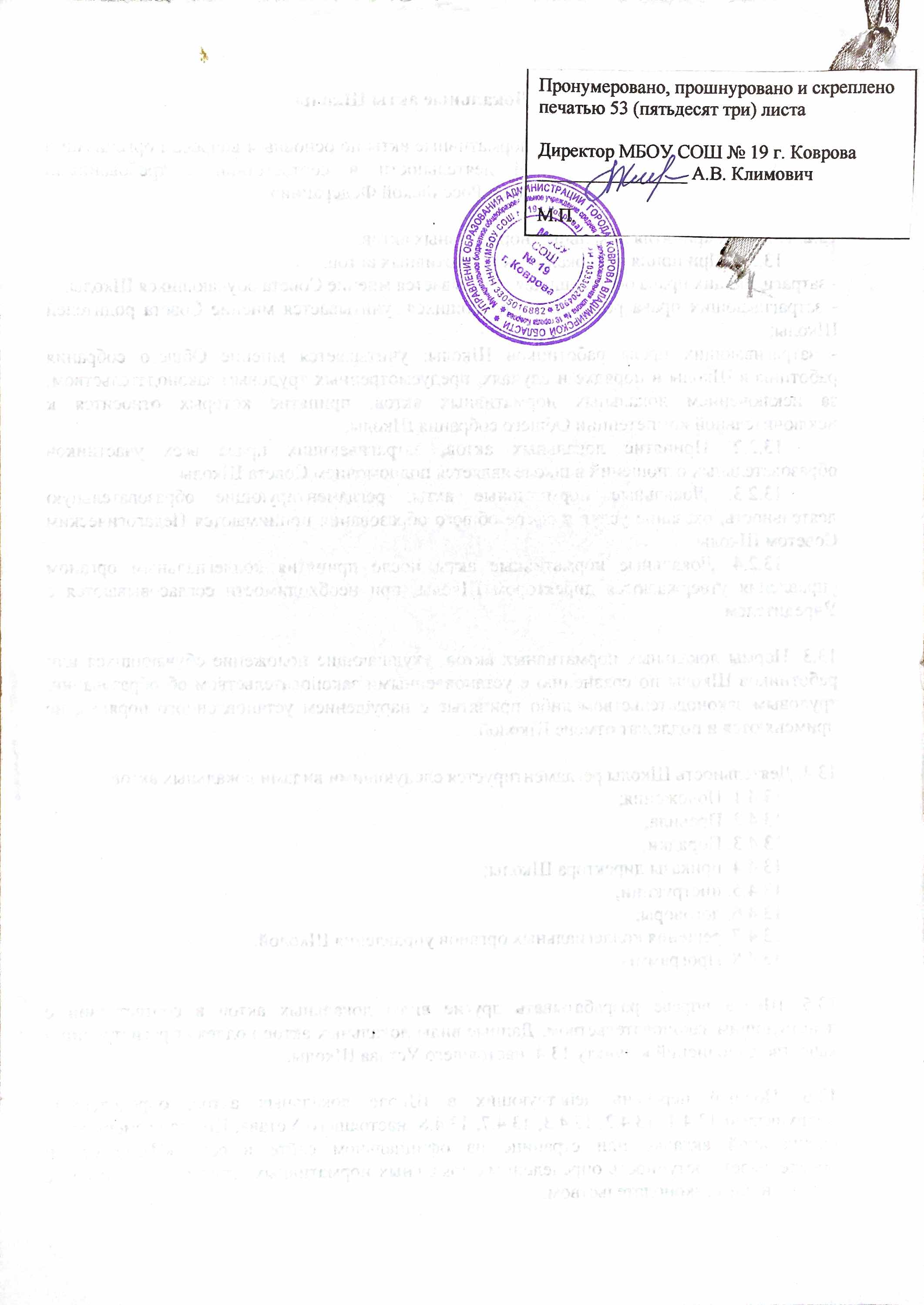 УТВЕРЖДАЮ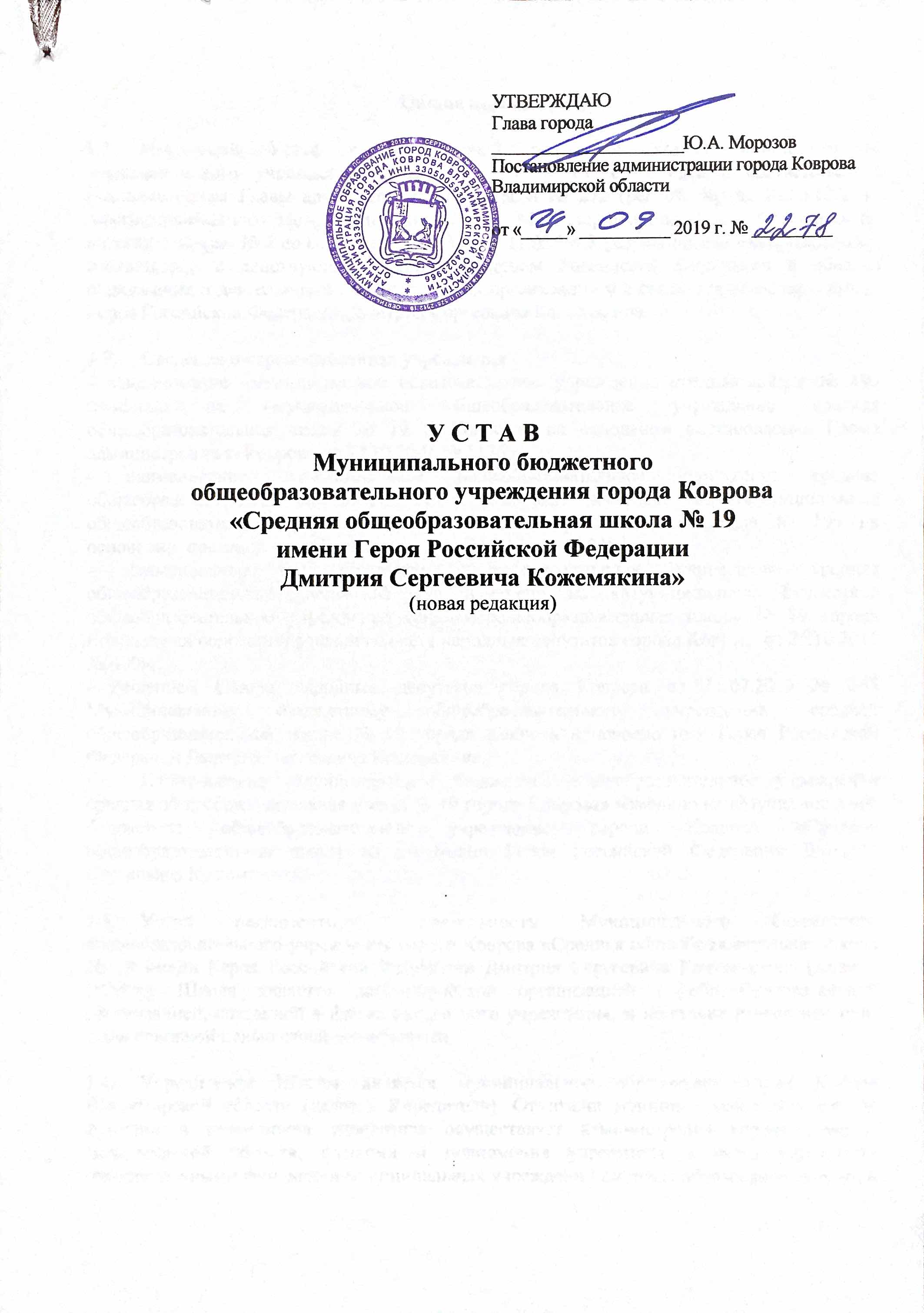 Глава города_____________________Ю.А. МорозовПостановление администрации города Коврова Владимирской областиот «_____» __________ 2019 г. № _________